Form 700 Apply for Pension Benefits 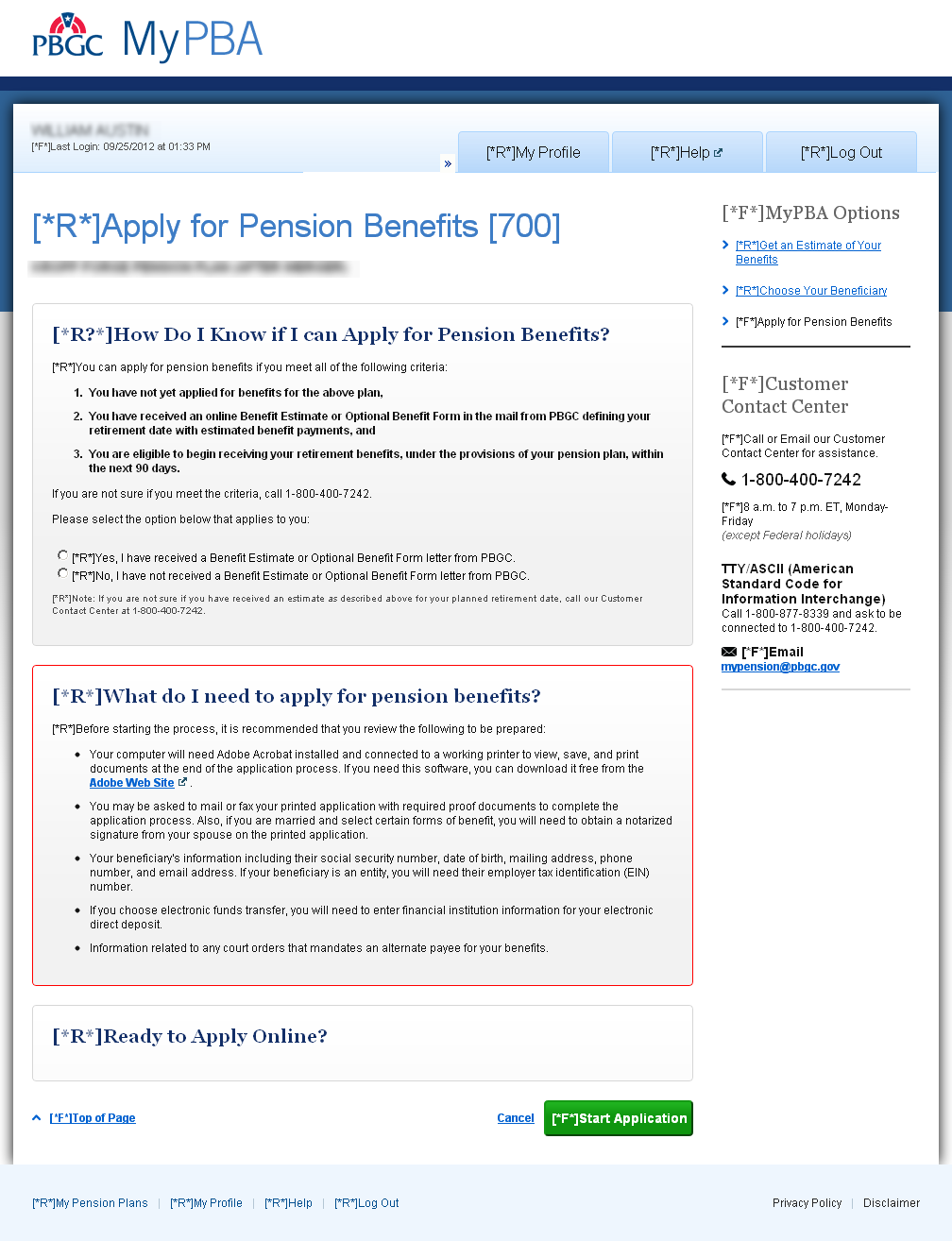 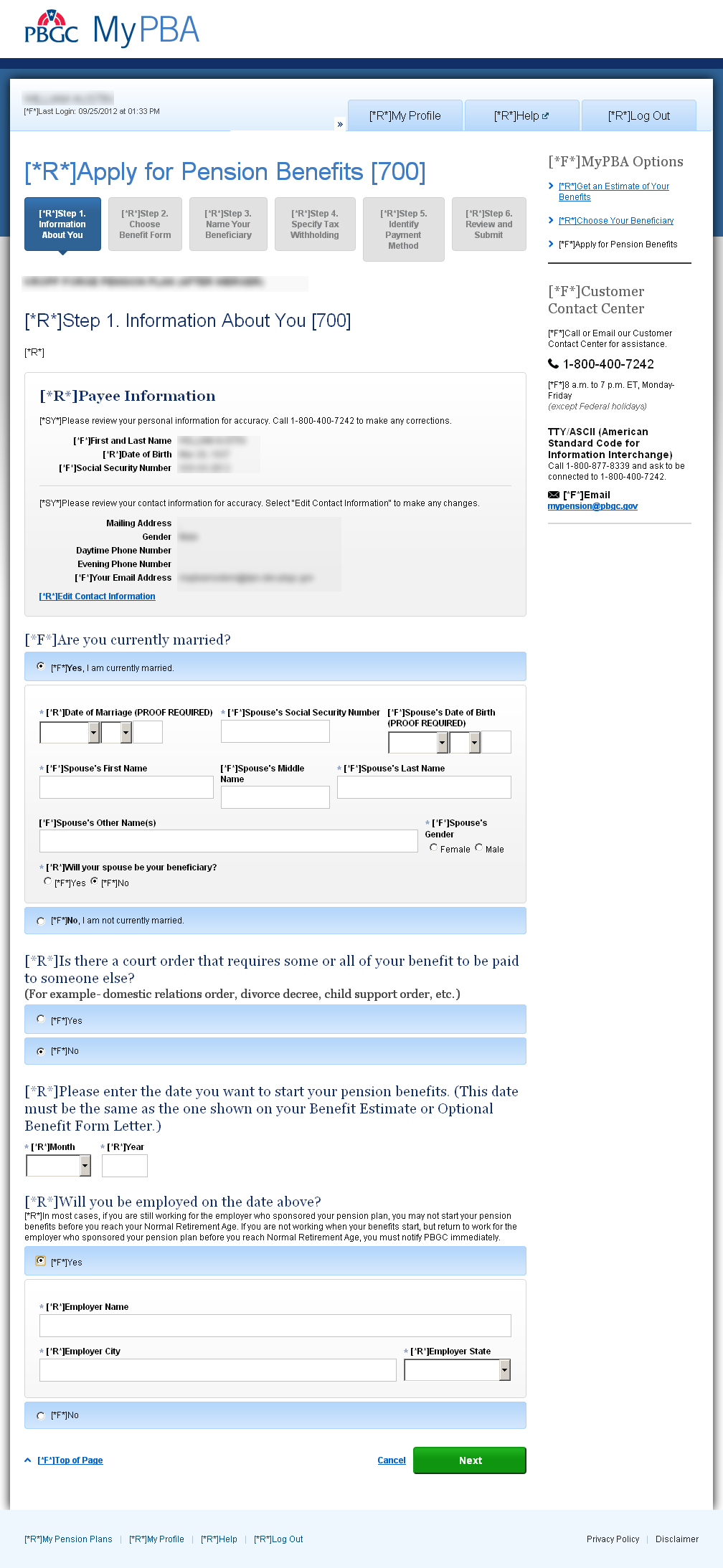 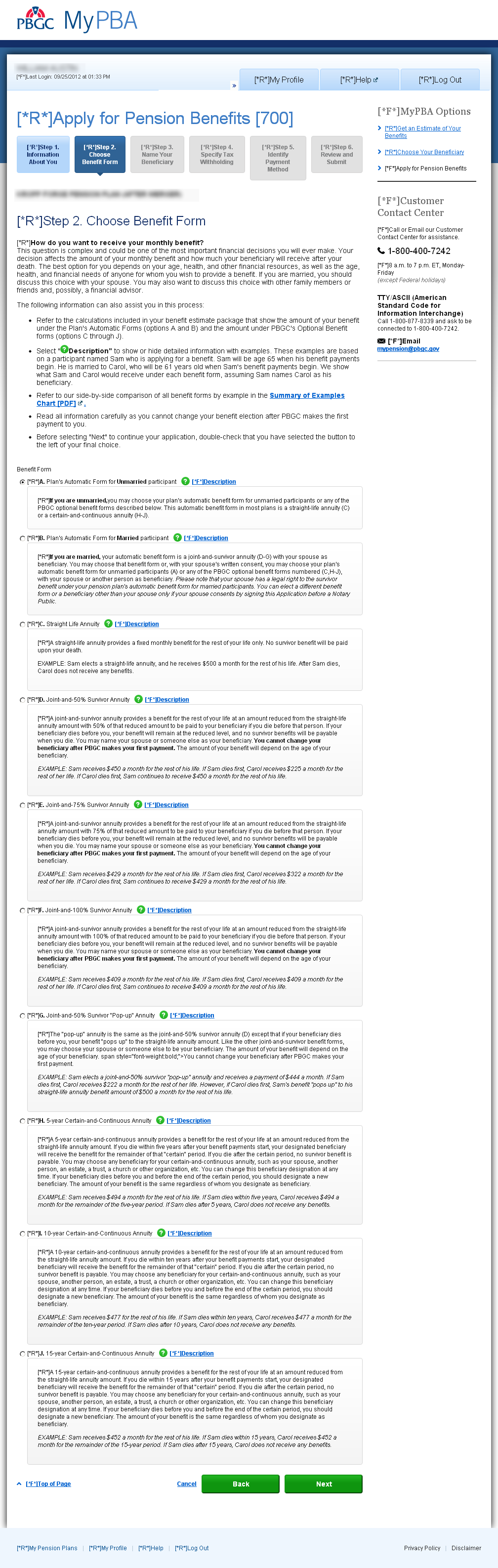 Step 4 Tax Withholding: if option B is selected, fields for that option are displayed.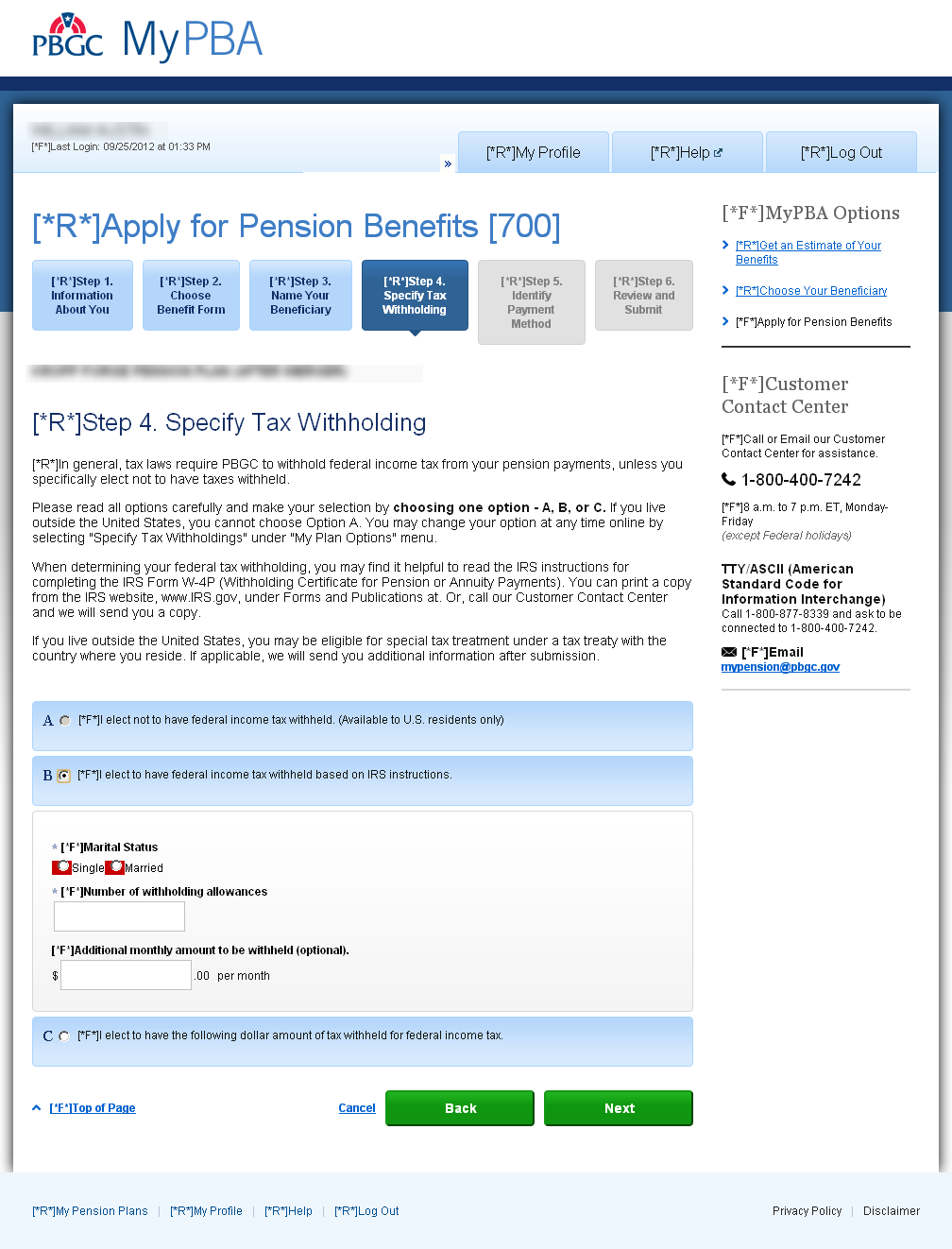 Step 4 Tax Withholding: if option C is selected, fields for that option are displayed.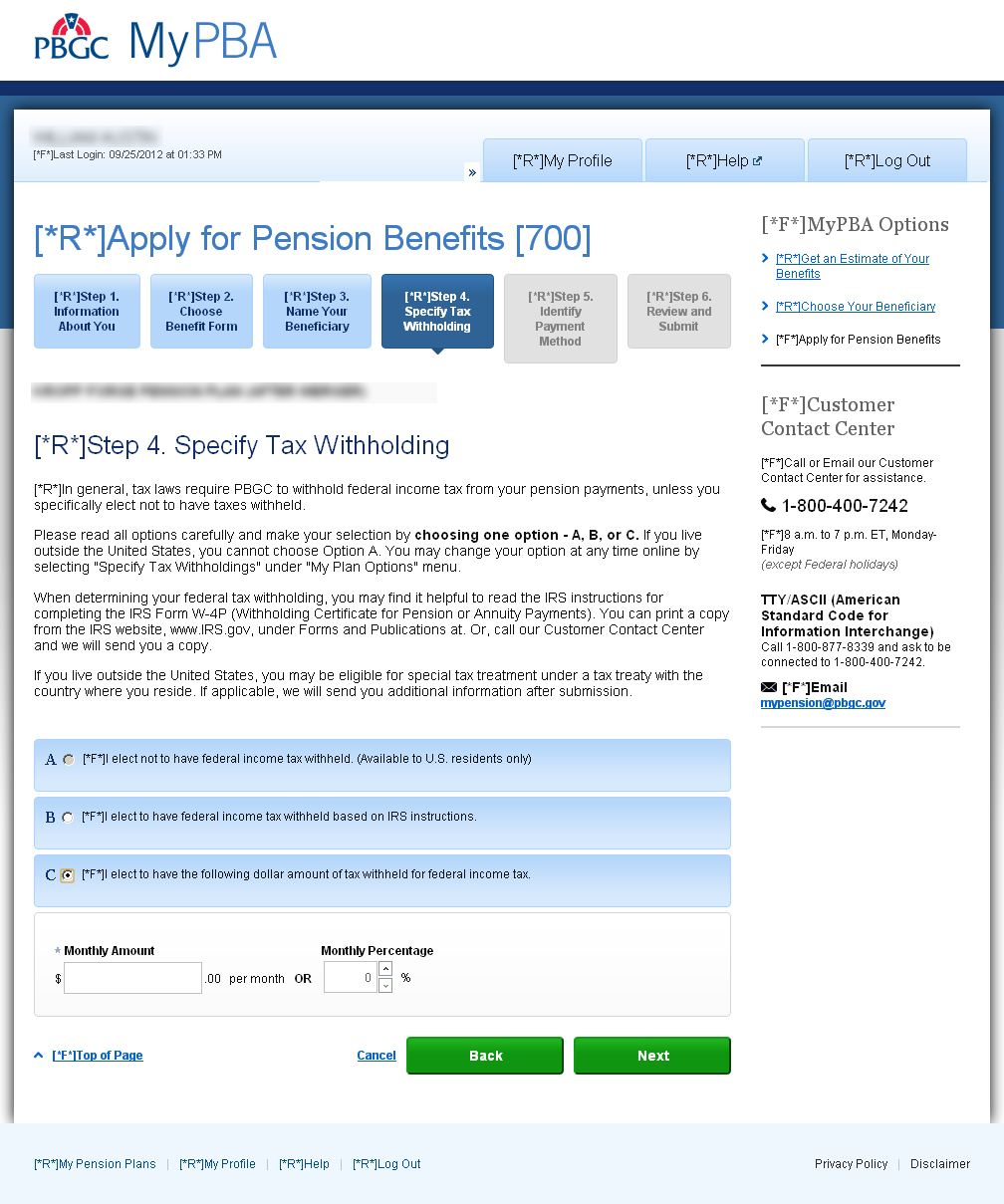 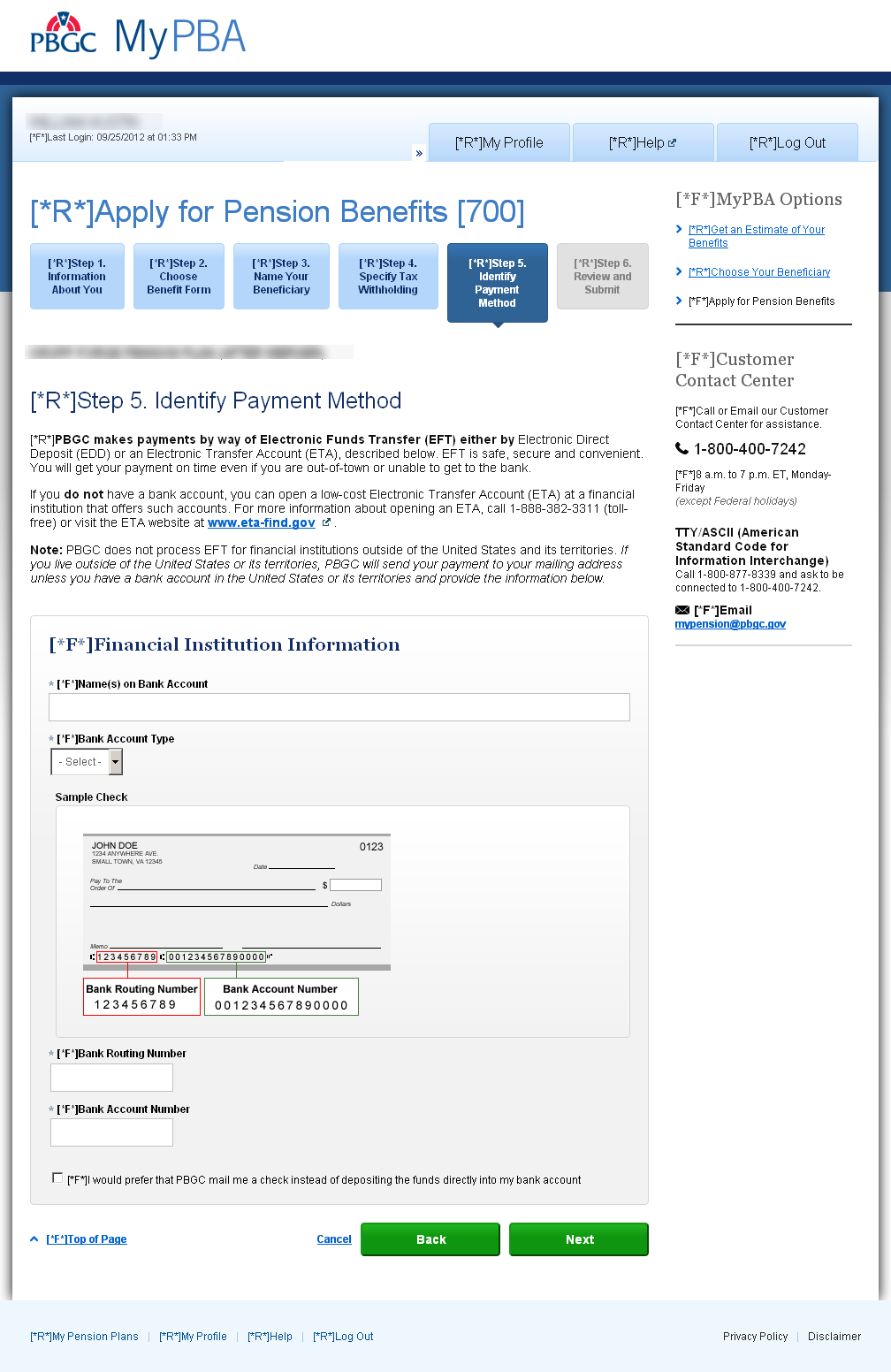 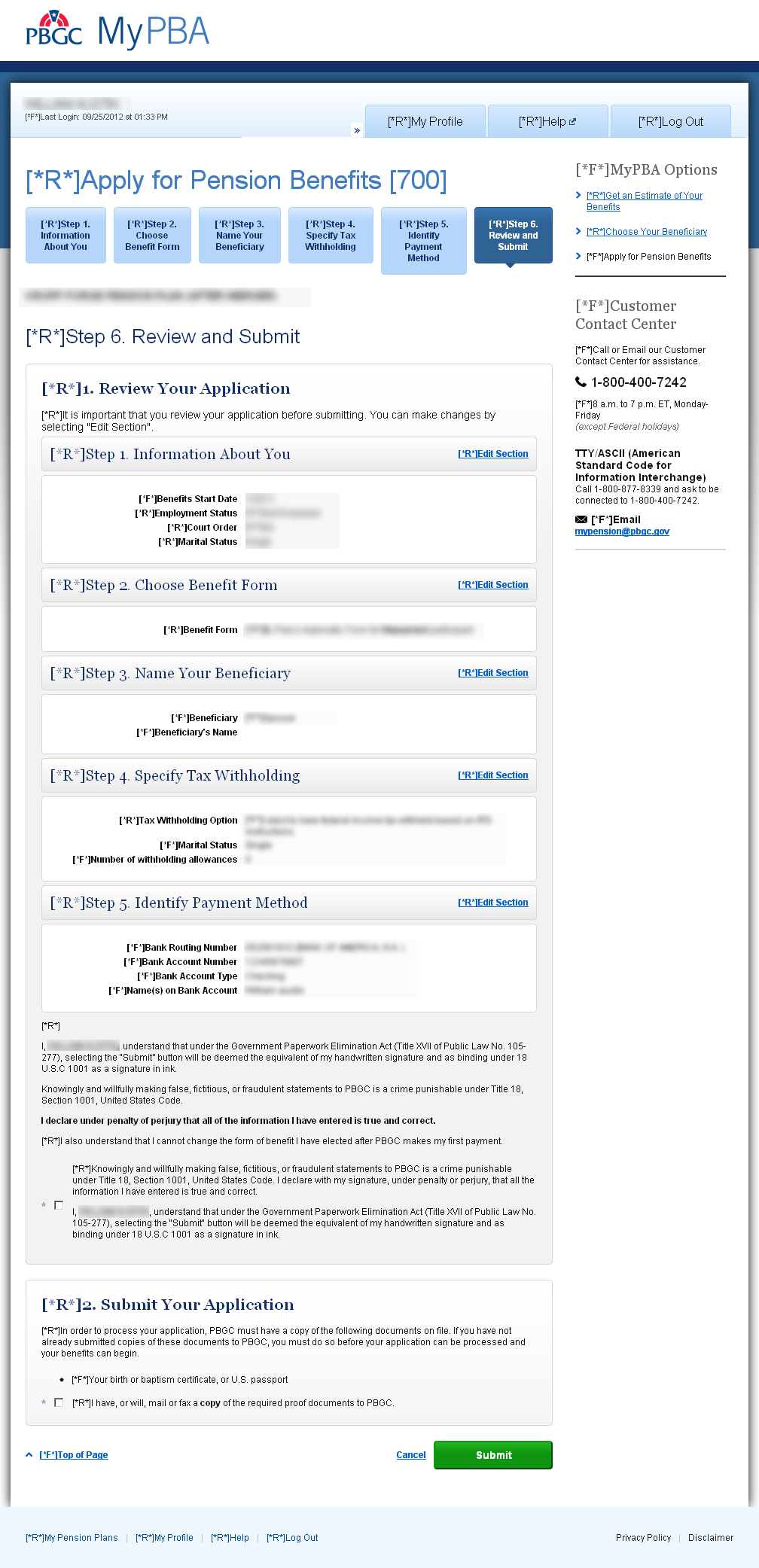 Form 701 Payee Information Form 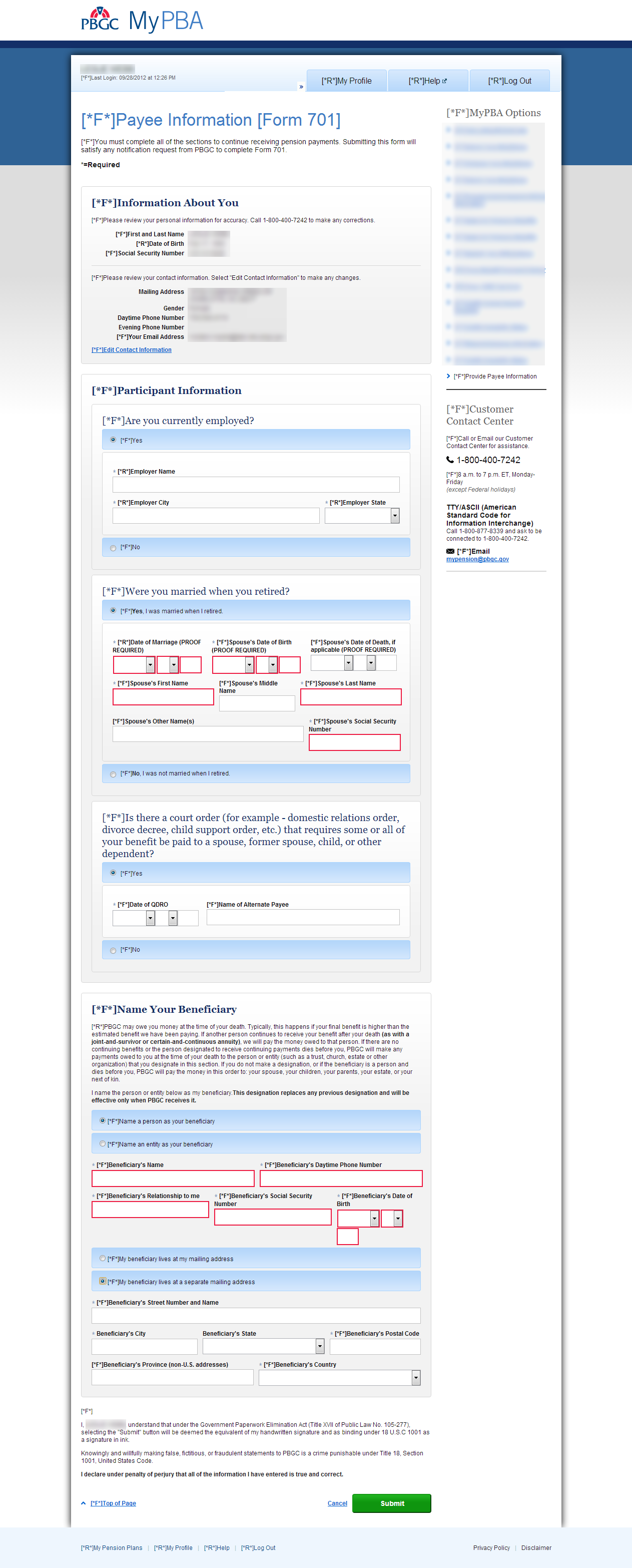 Form 705 Beneficiary Application for Pension Benefits 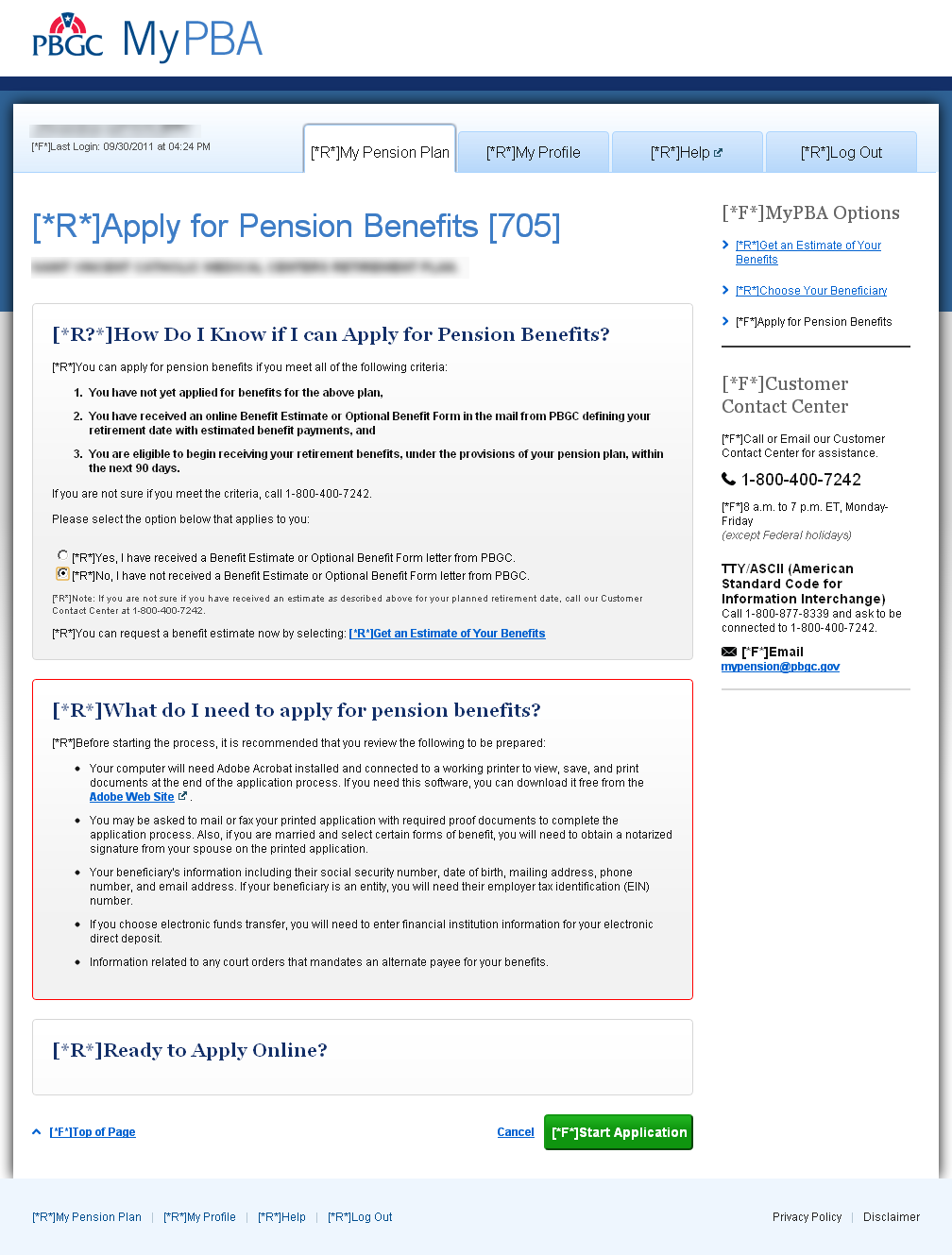 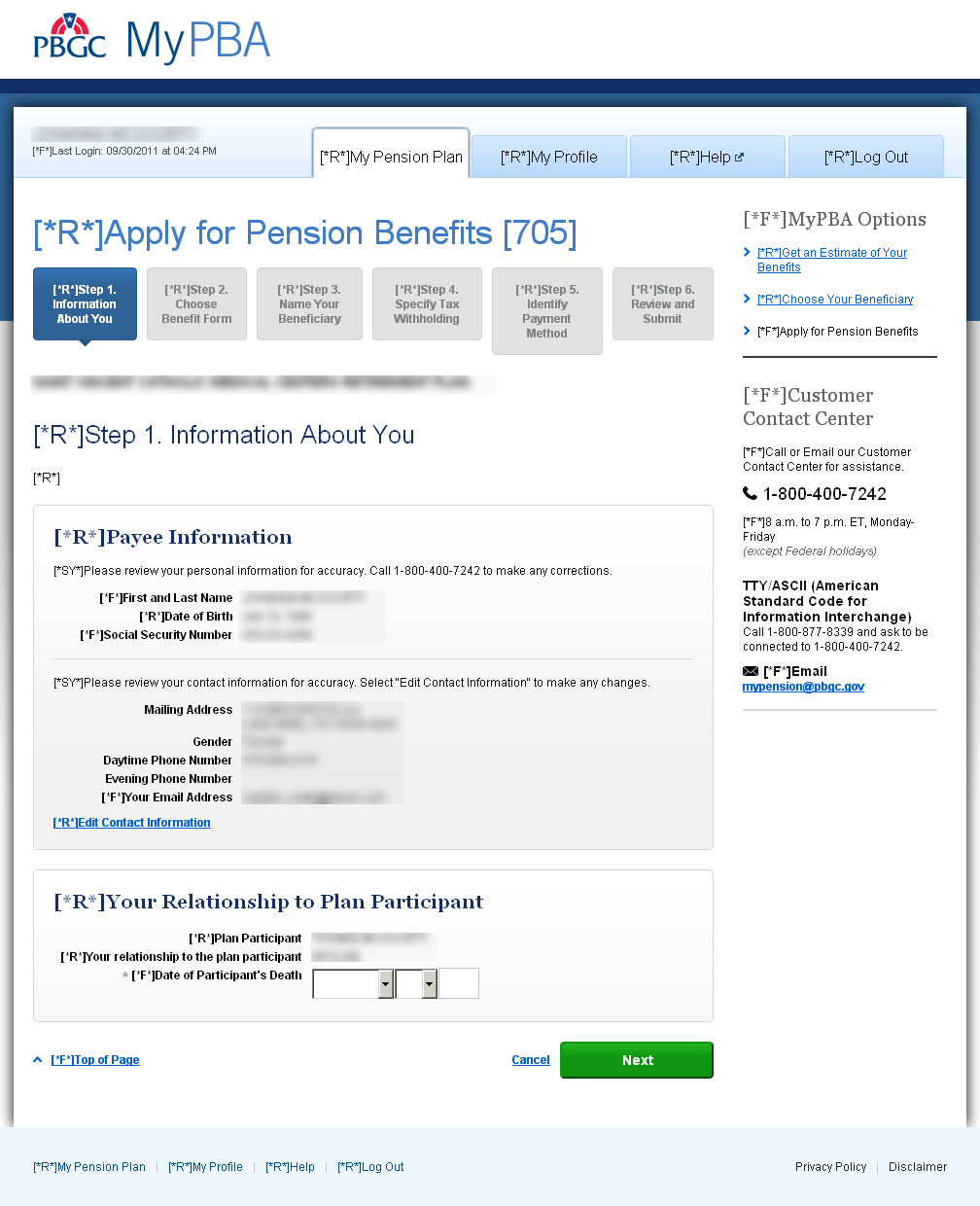 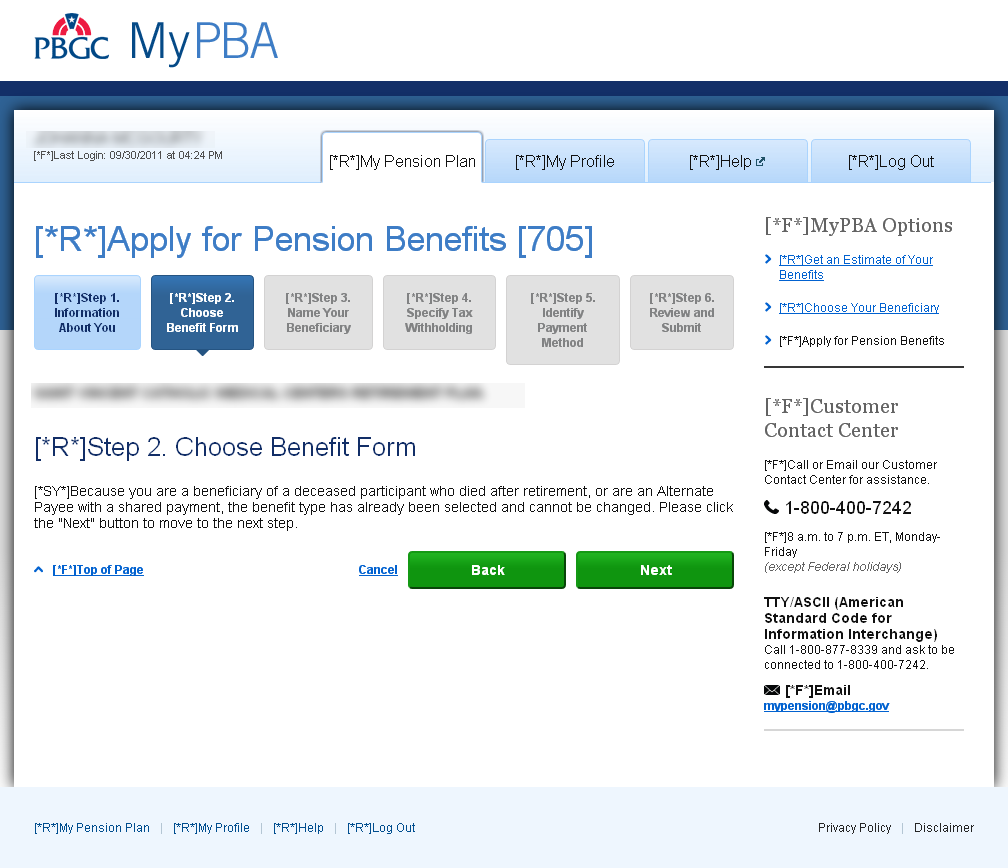 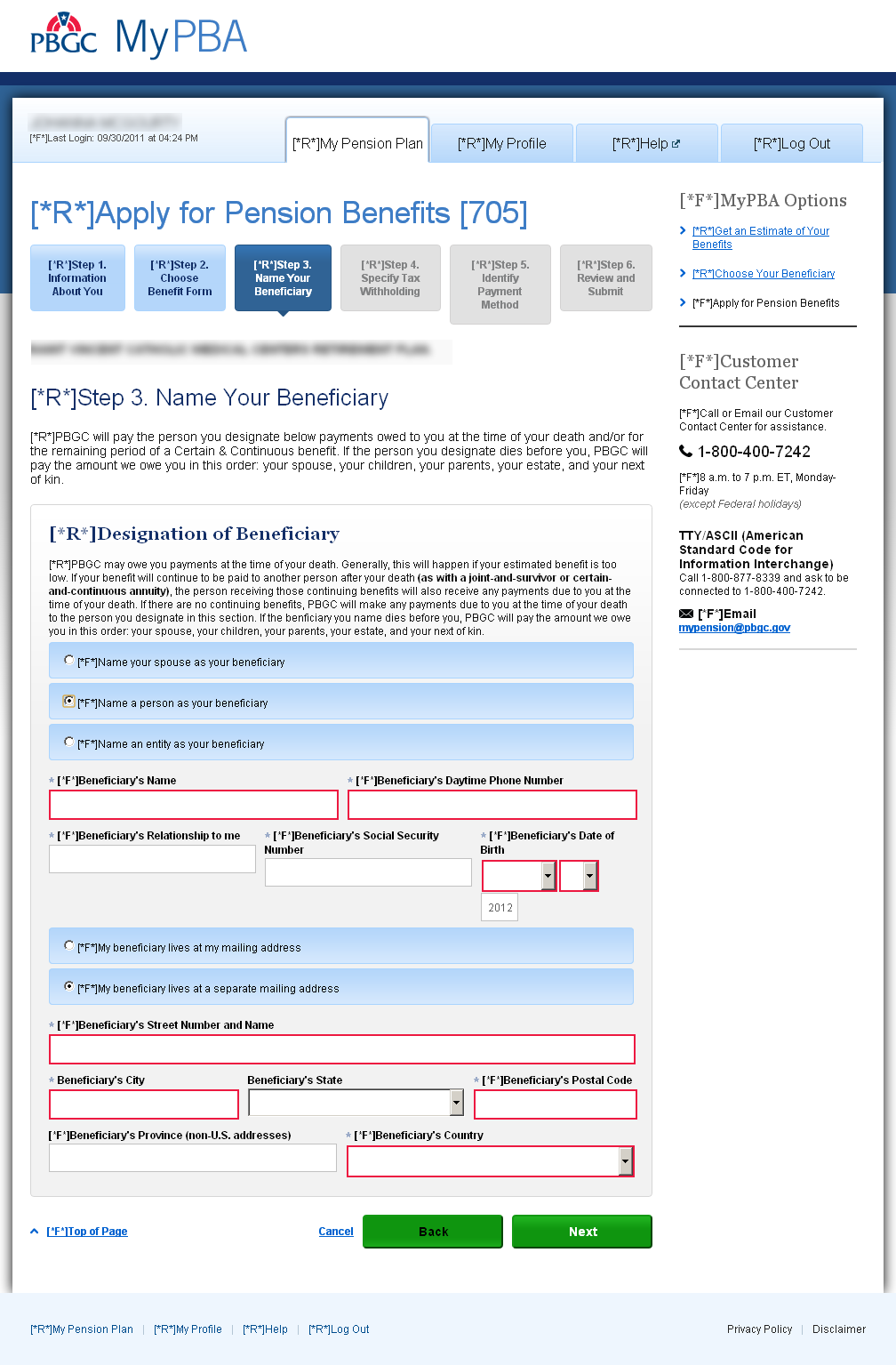 Step 4 Tax Withholding: if option B is selected, fields for that option are displayed.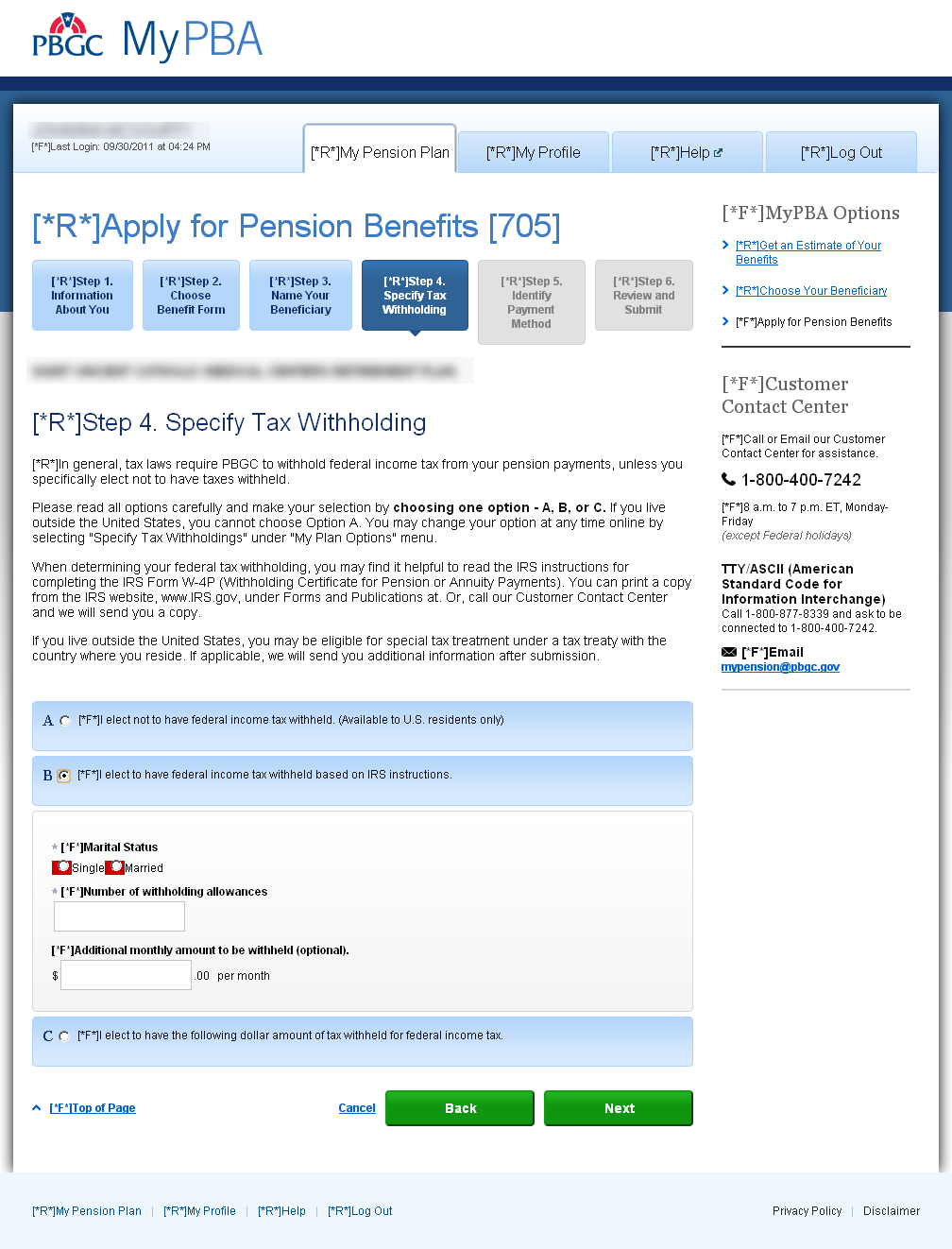 Step 4 Tax Withholding: if option C is selected, fields for that option are displayed.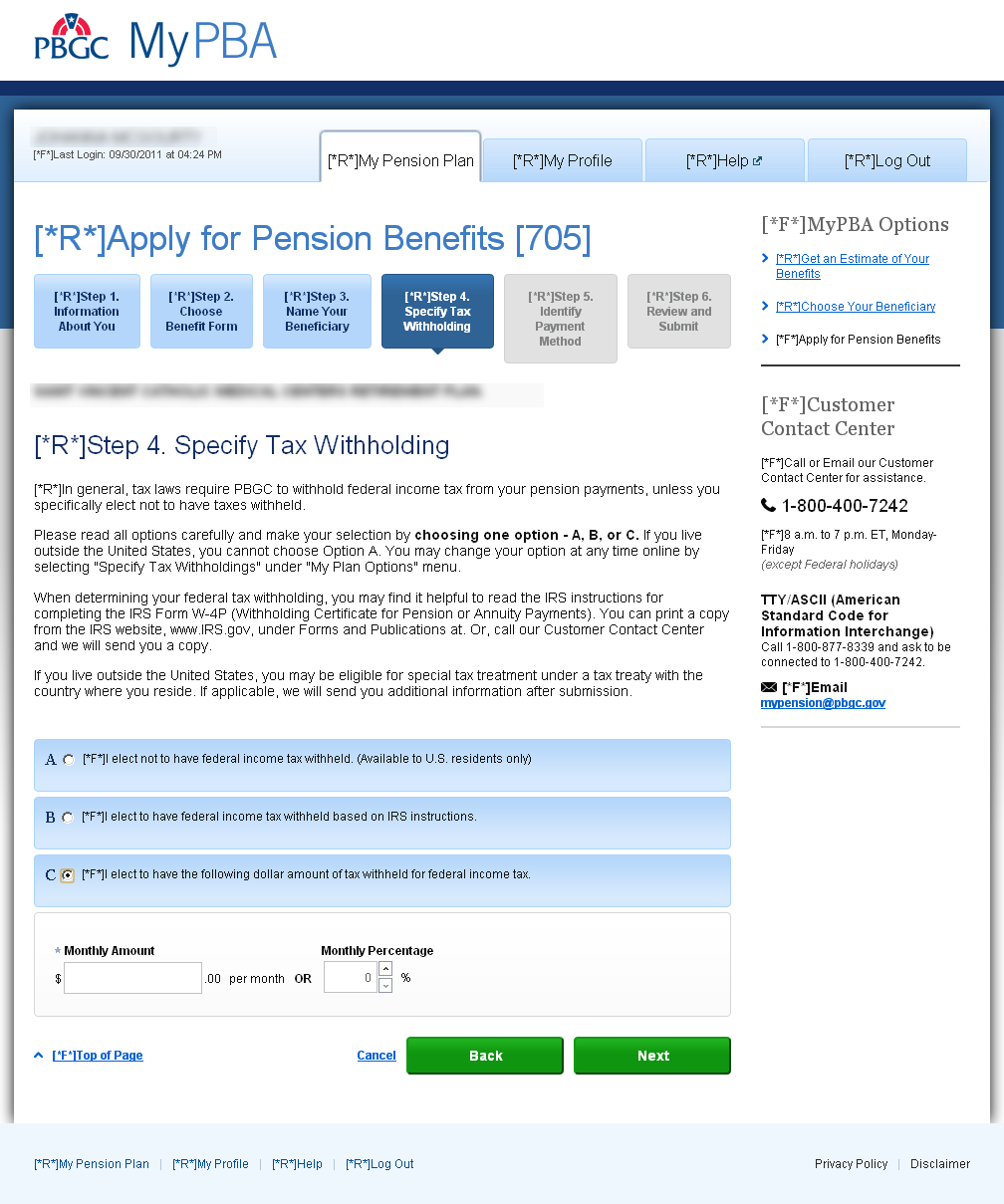 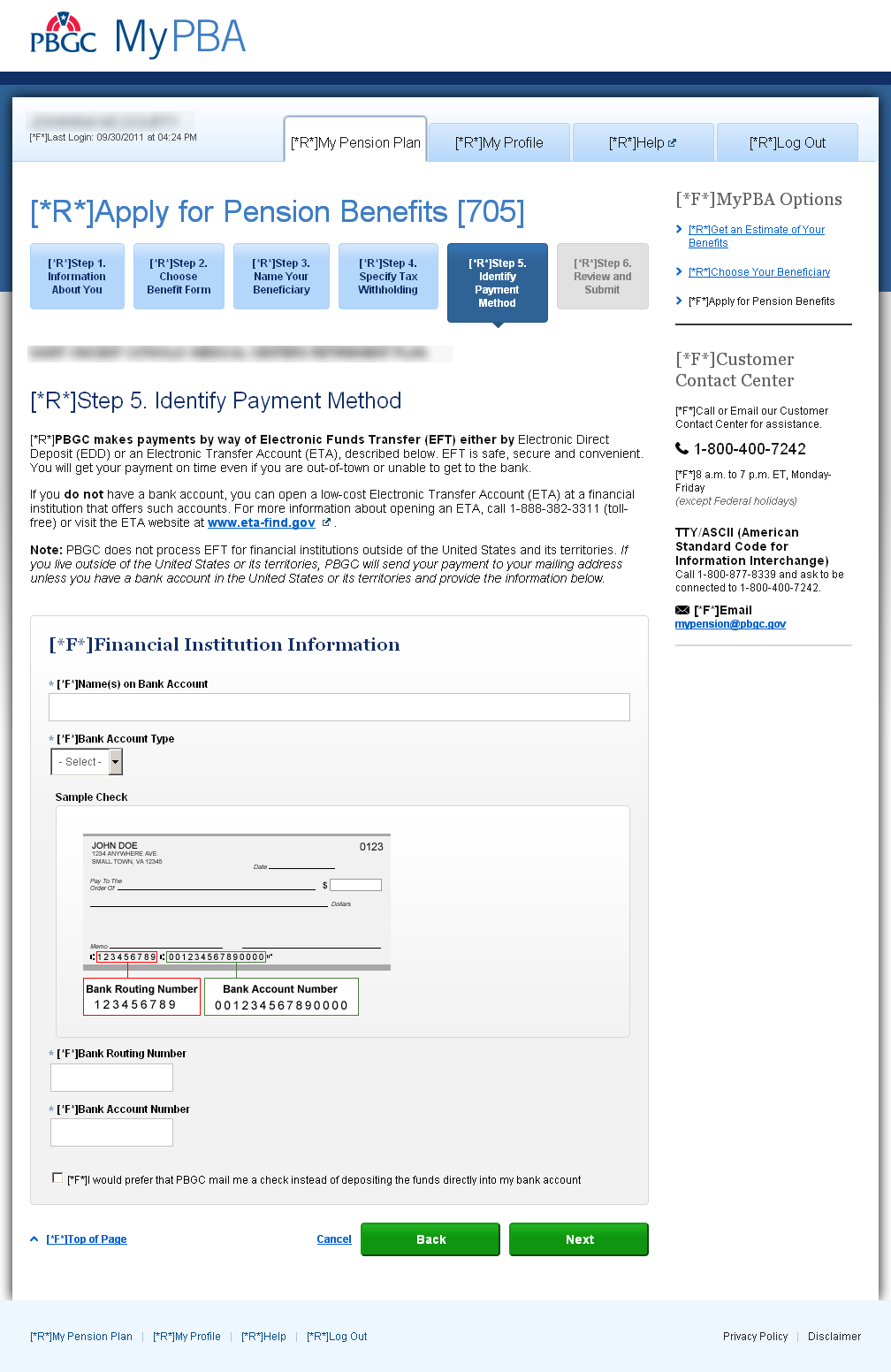 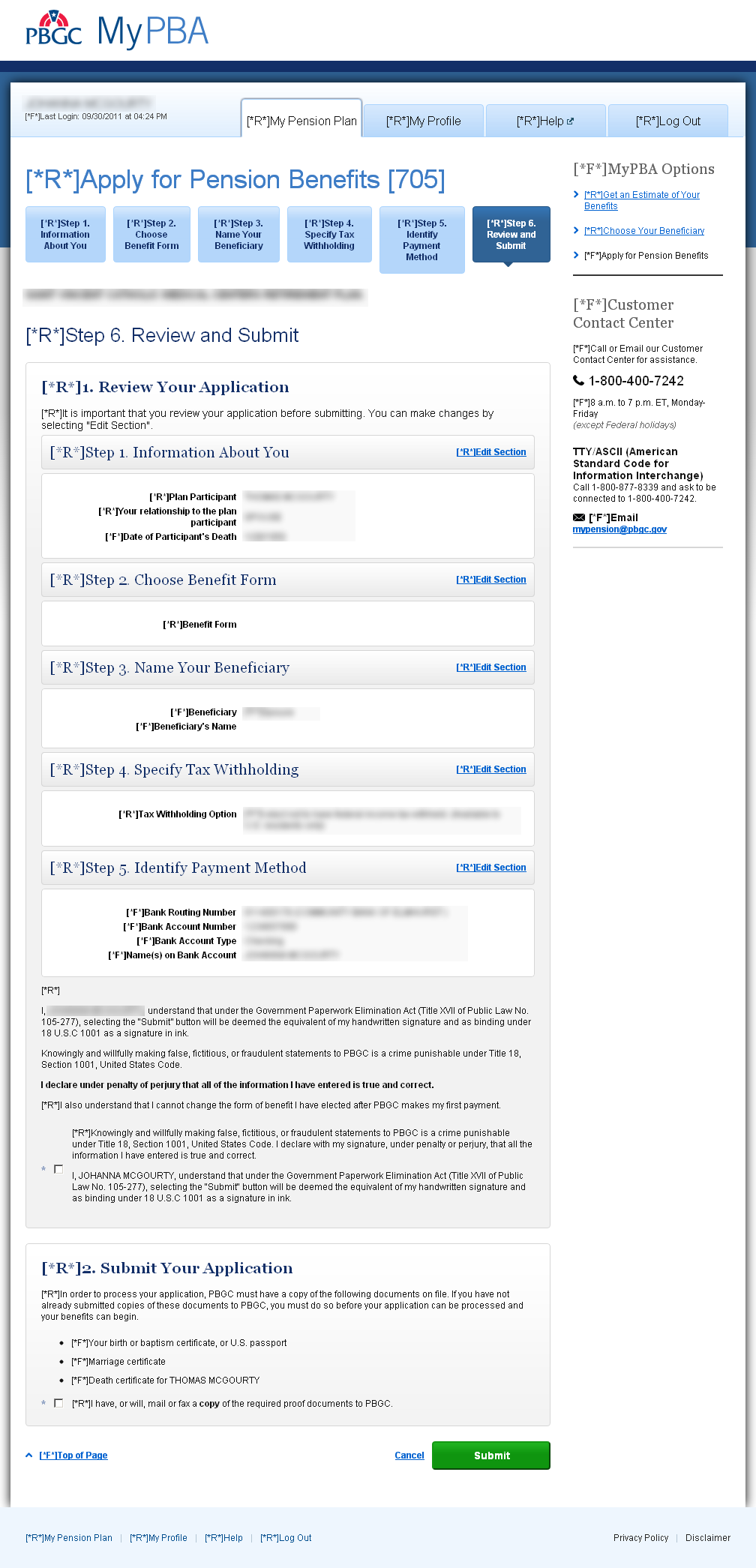 Form 706 Beneficiary Application For Pension Benefits – OF 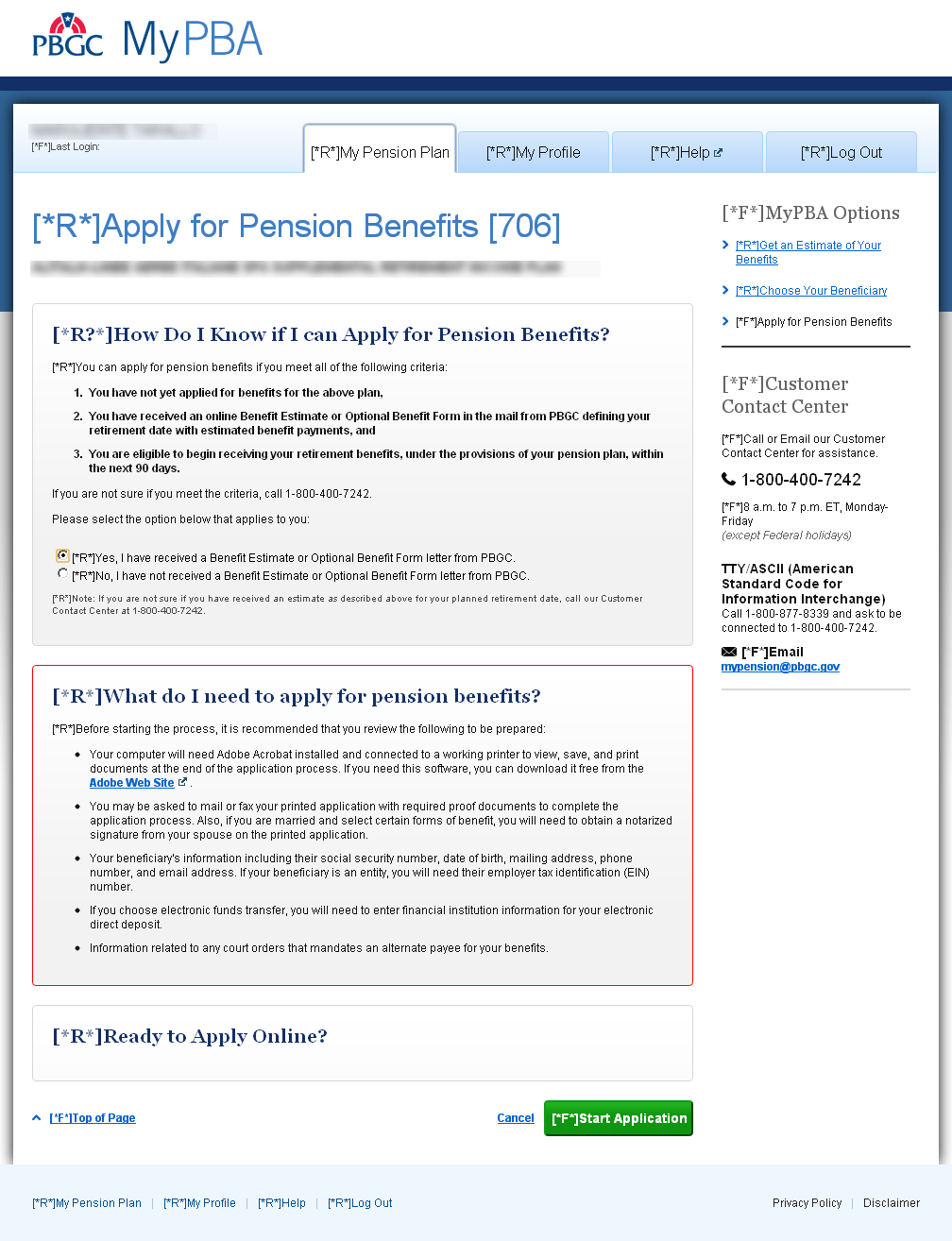 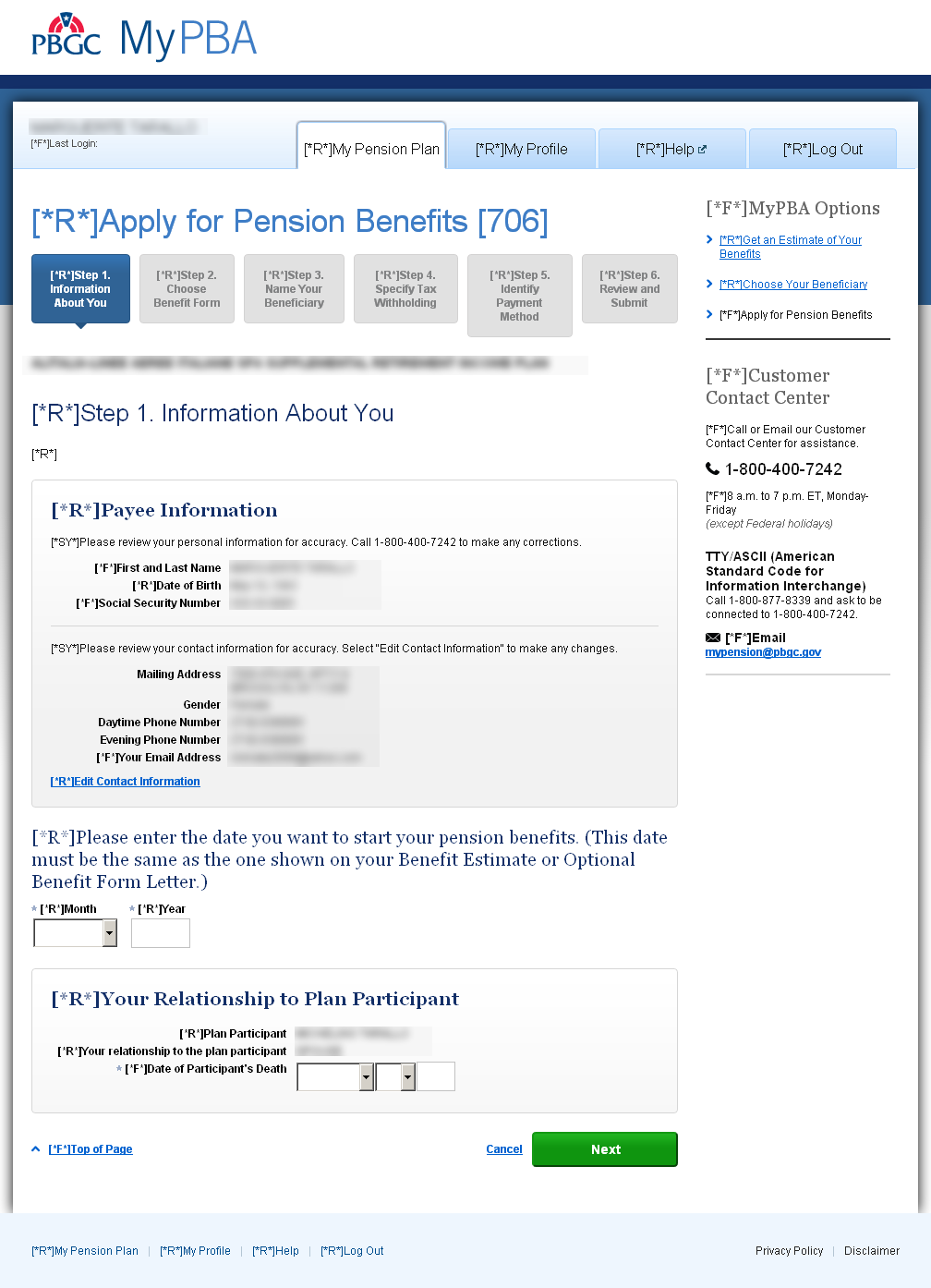 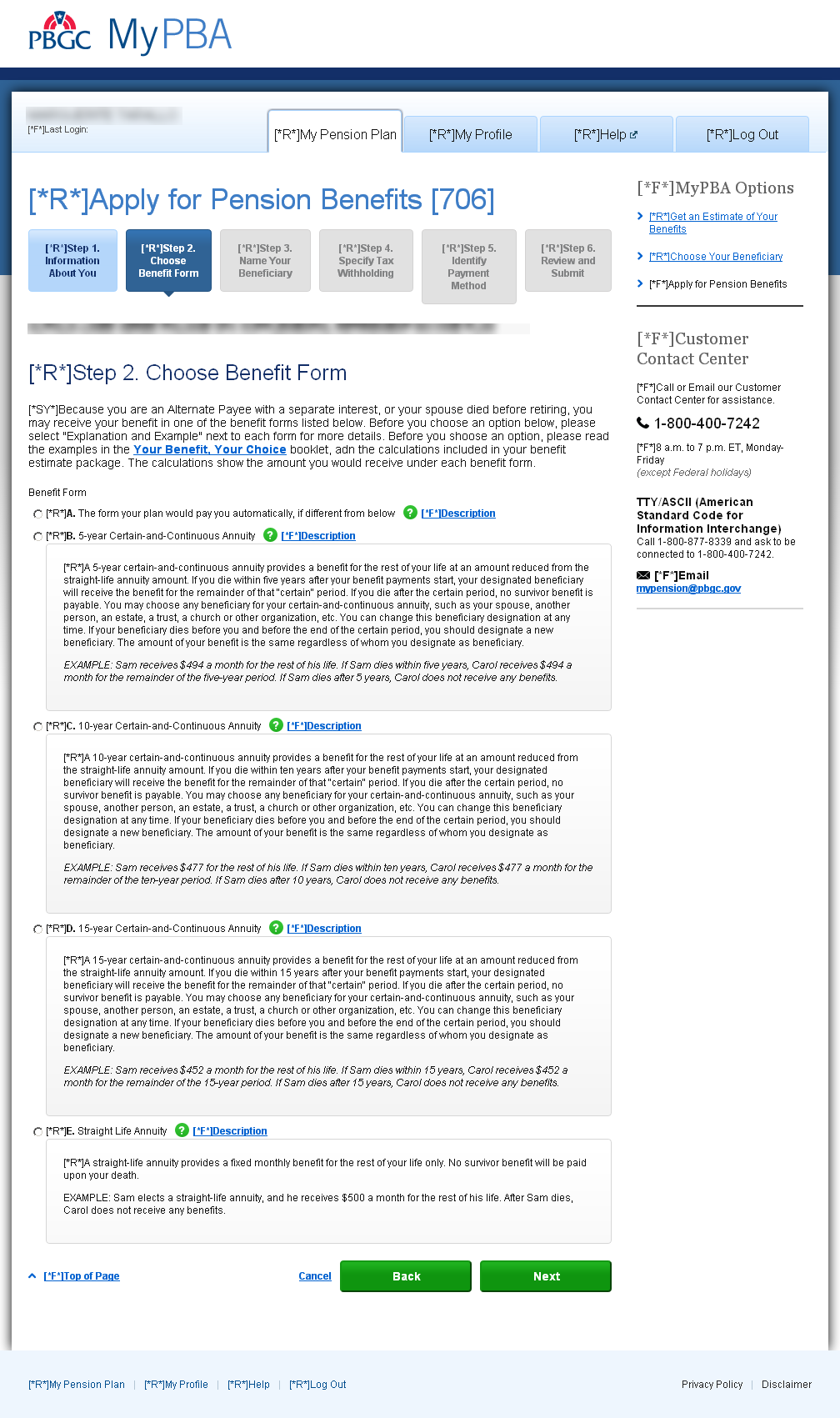 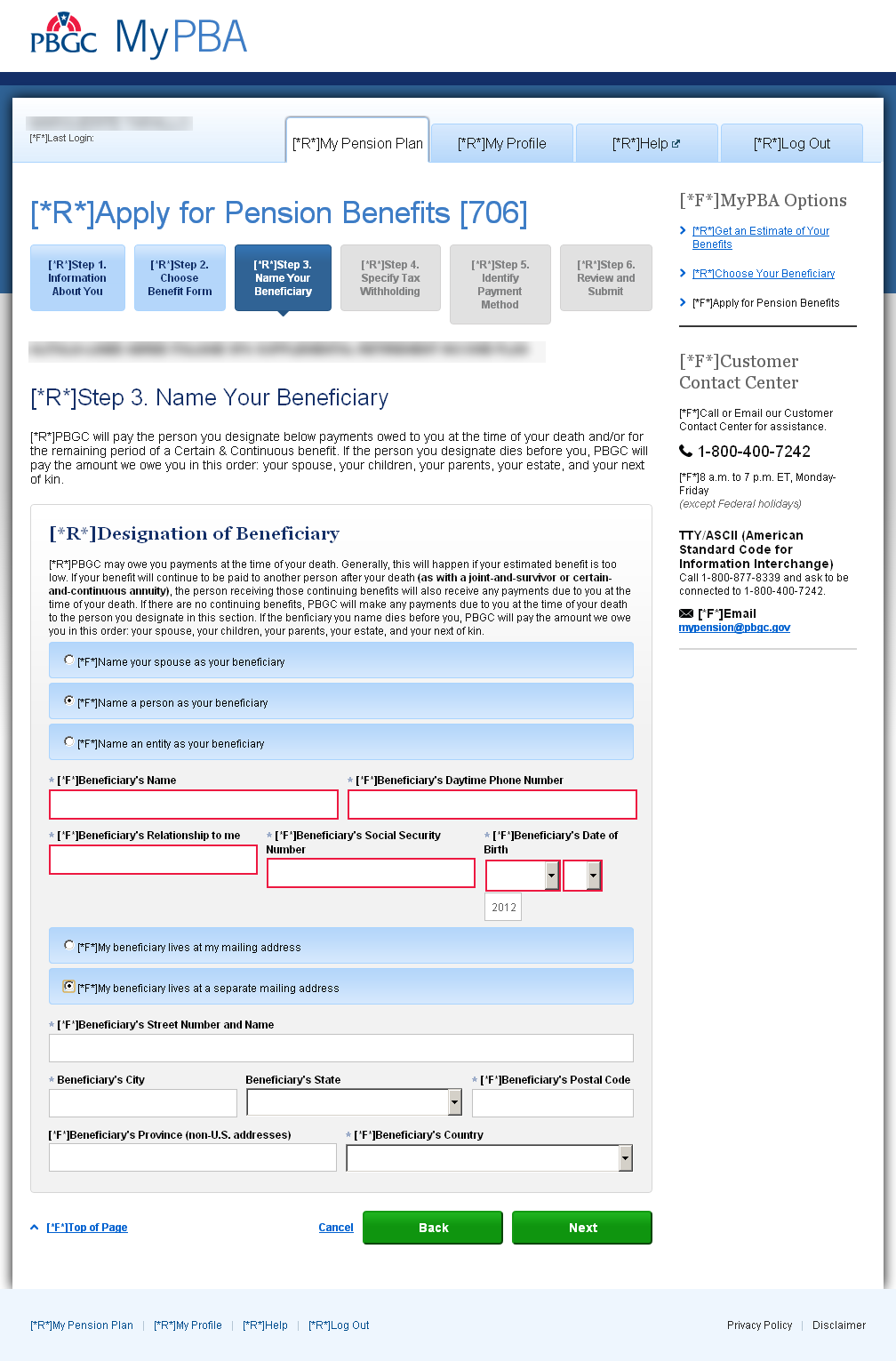 Step 4 Tax Withholding: if option B is selected, fields for that option are displayed.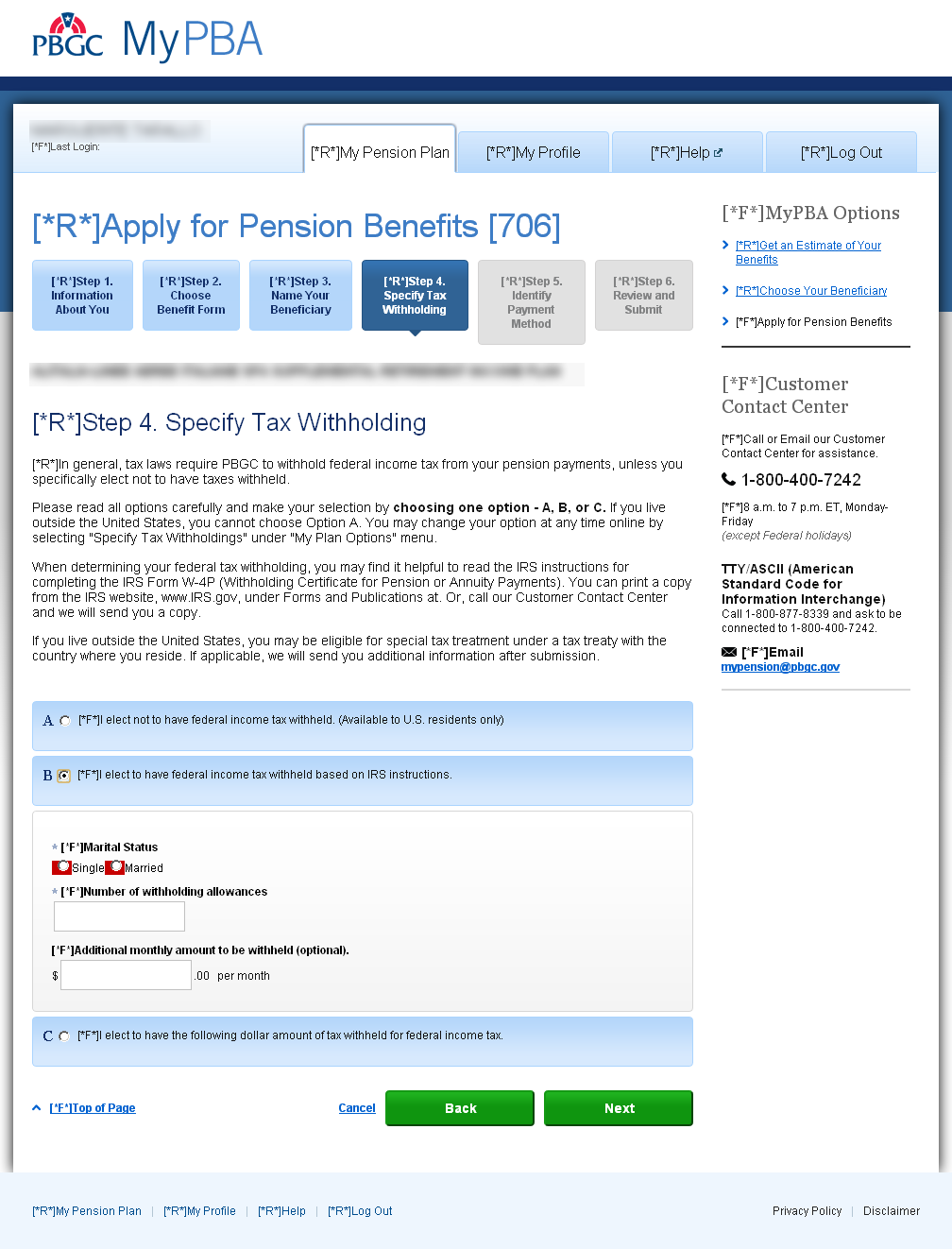 Step 4 Tax Withholding: if option C is selected, fields for that option are displayed.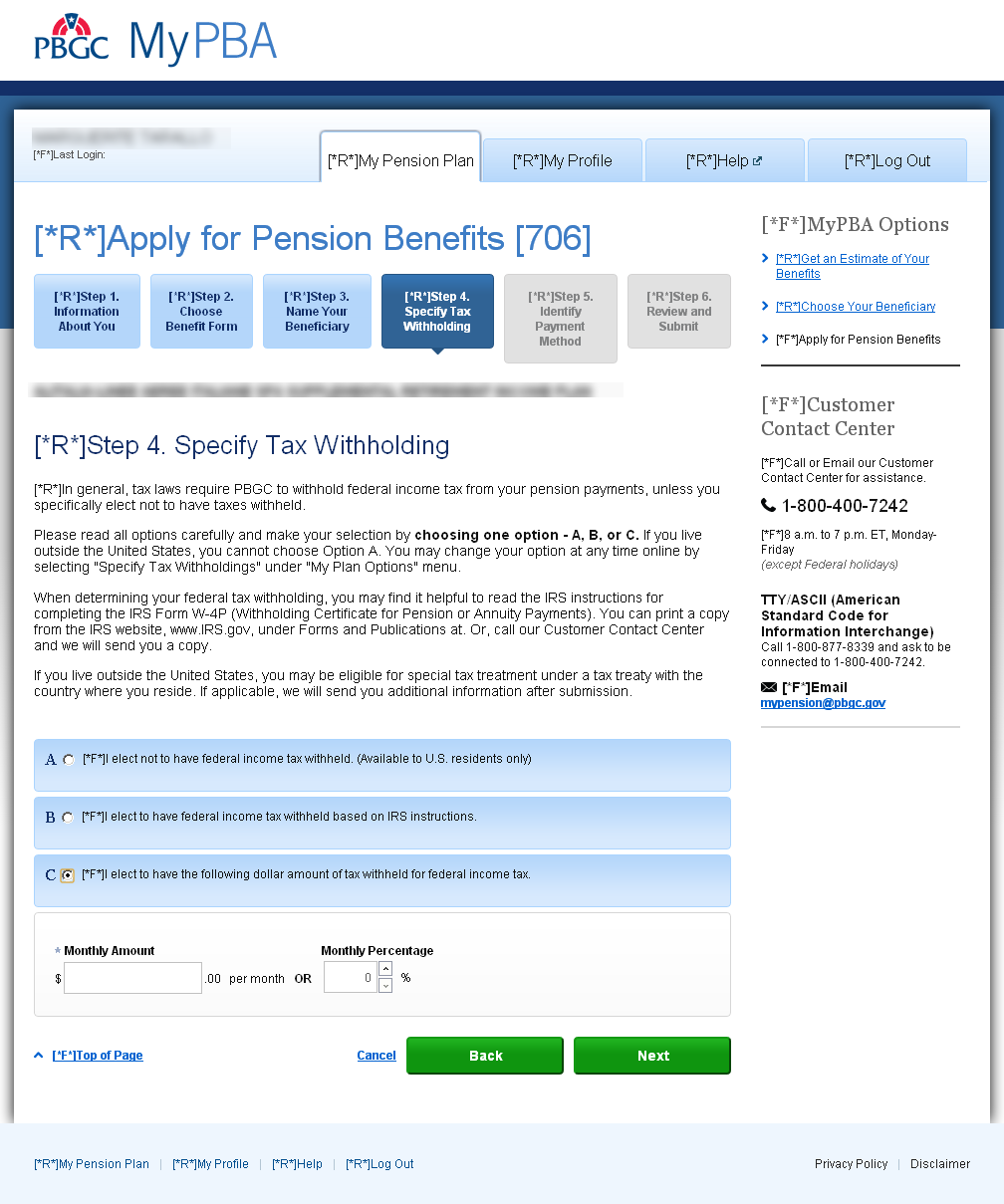 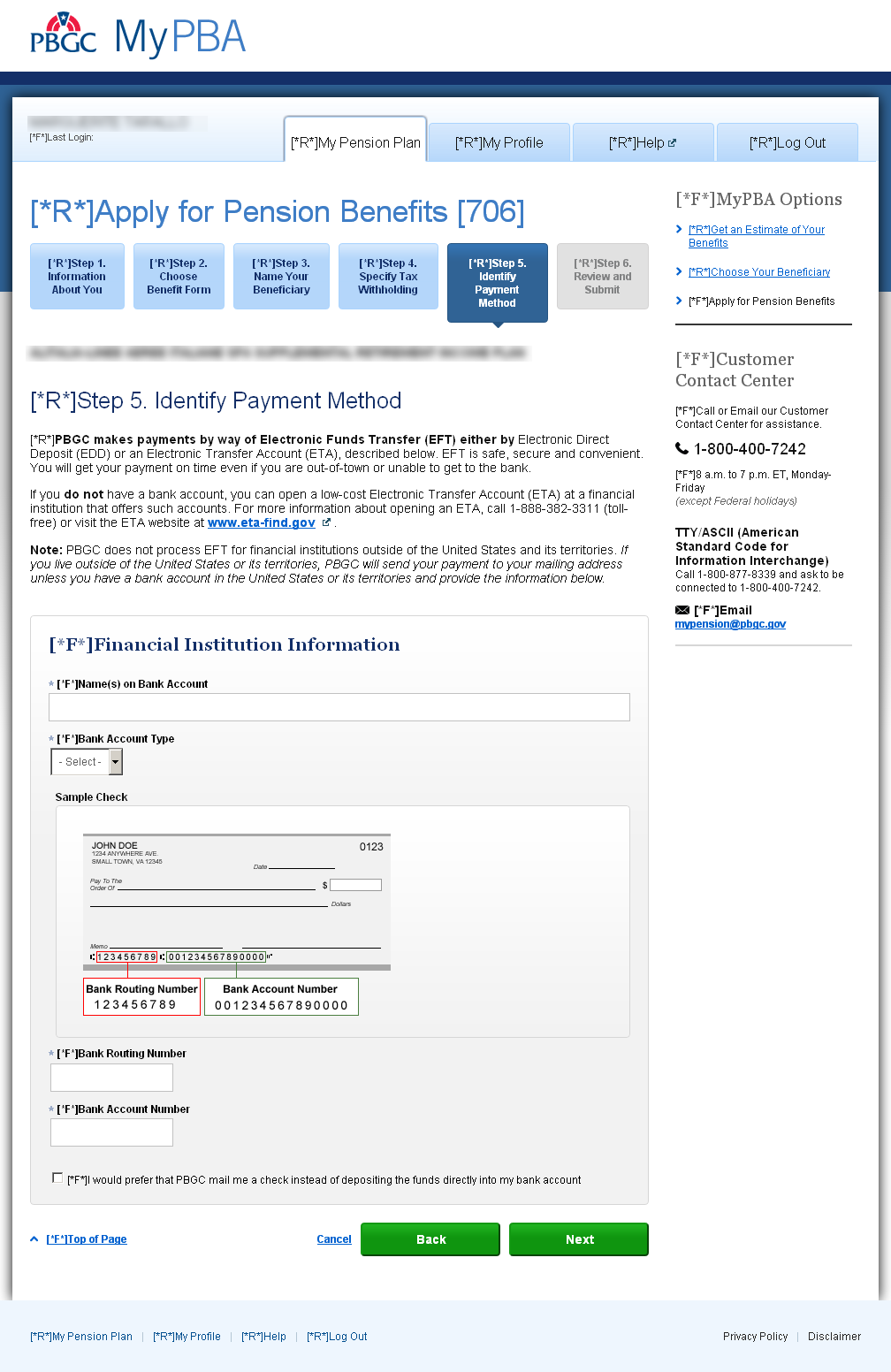 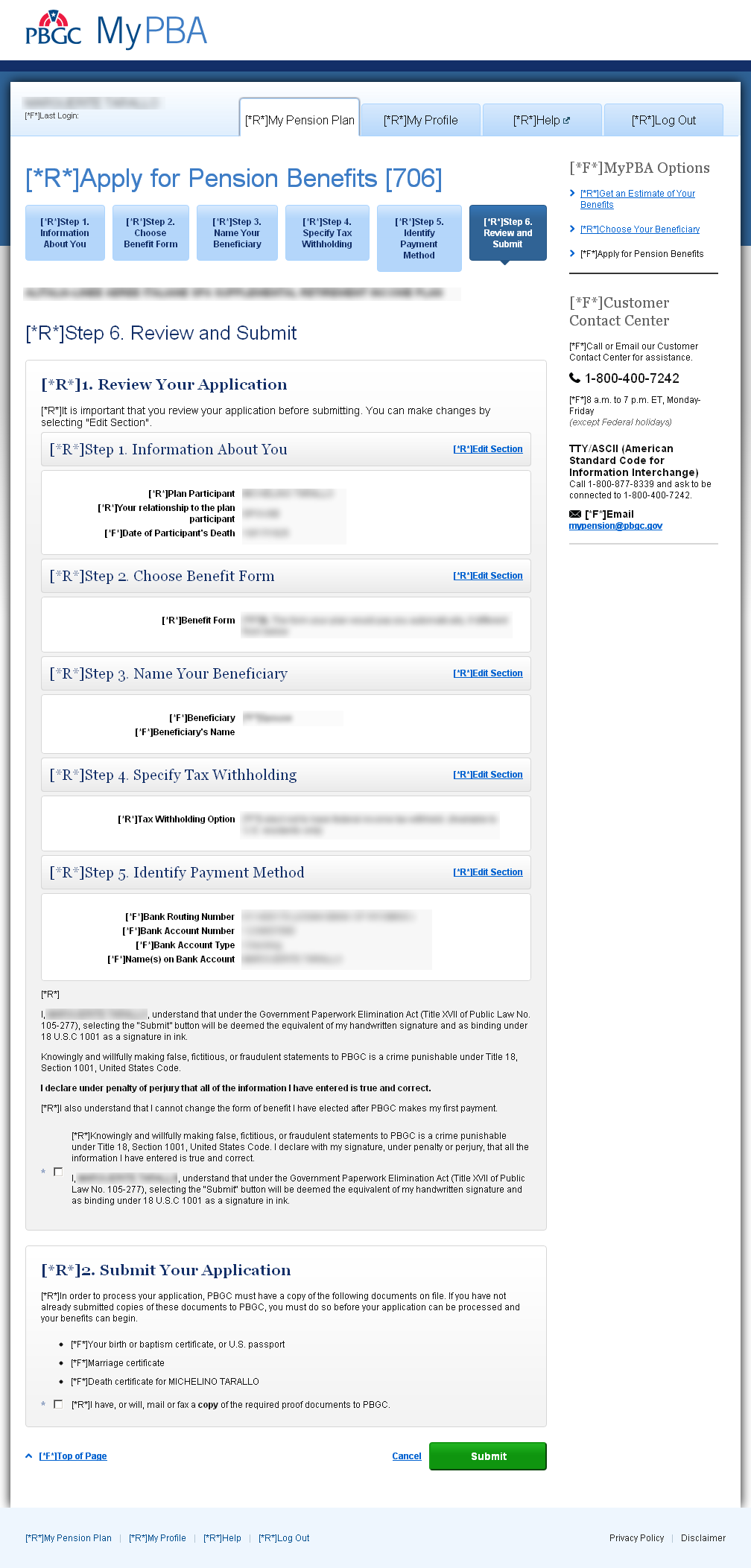 Form 707 Designation of Beneficiary for Benefits Owed at Death 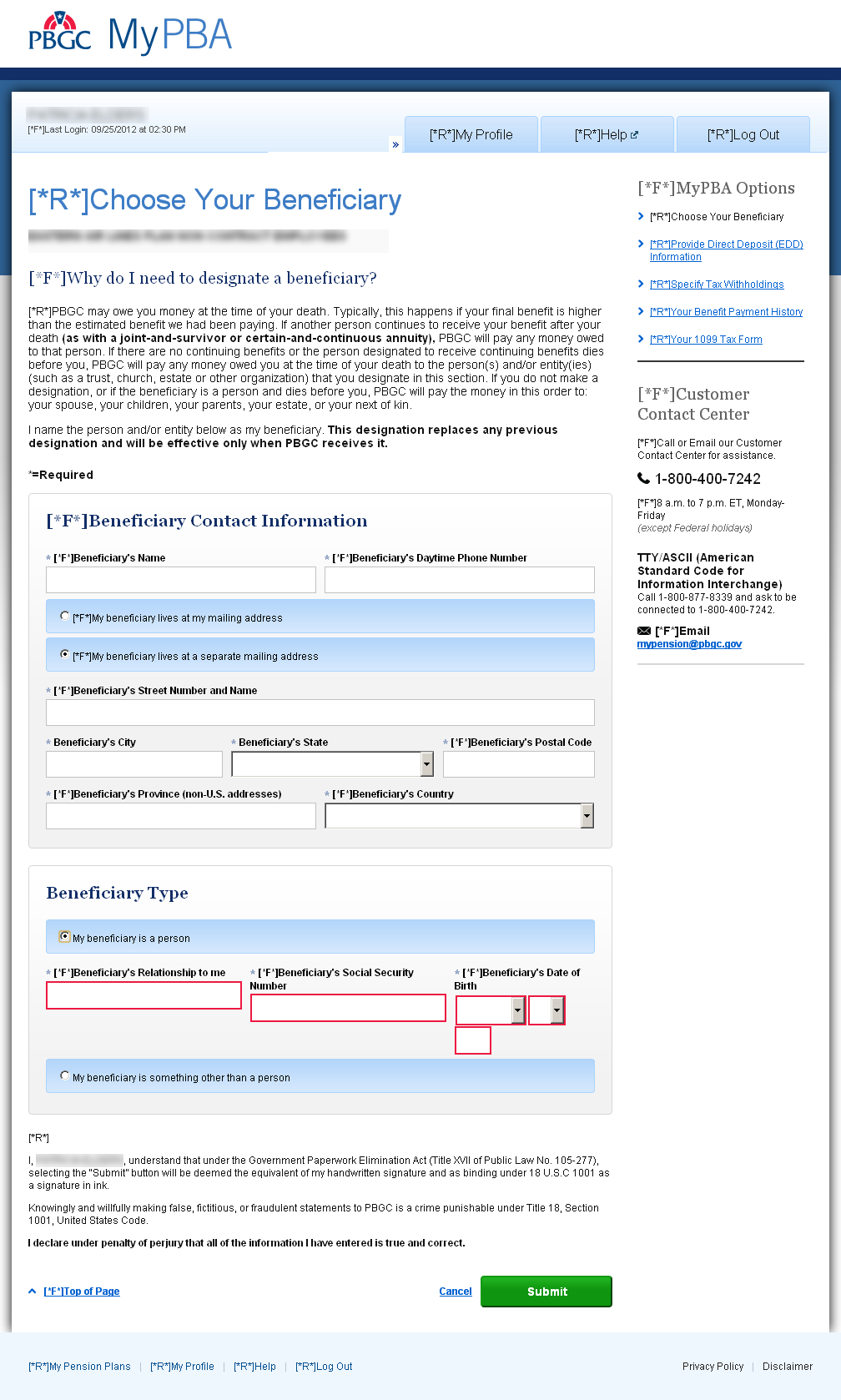 Form 708 Designation of Beneficiary 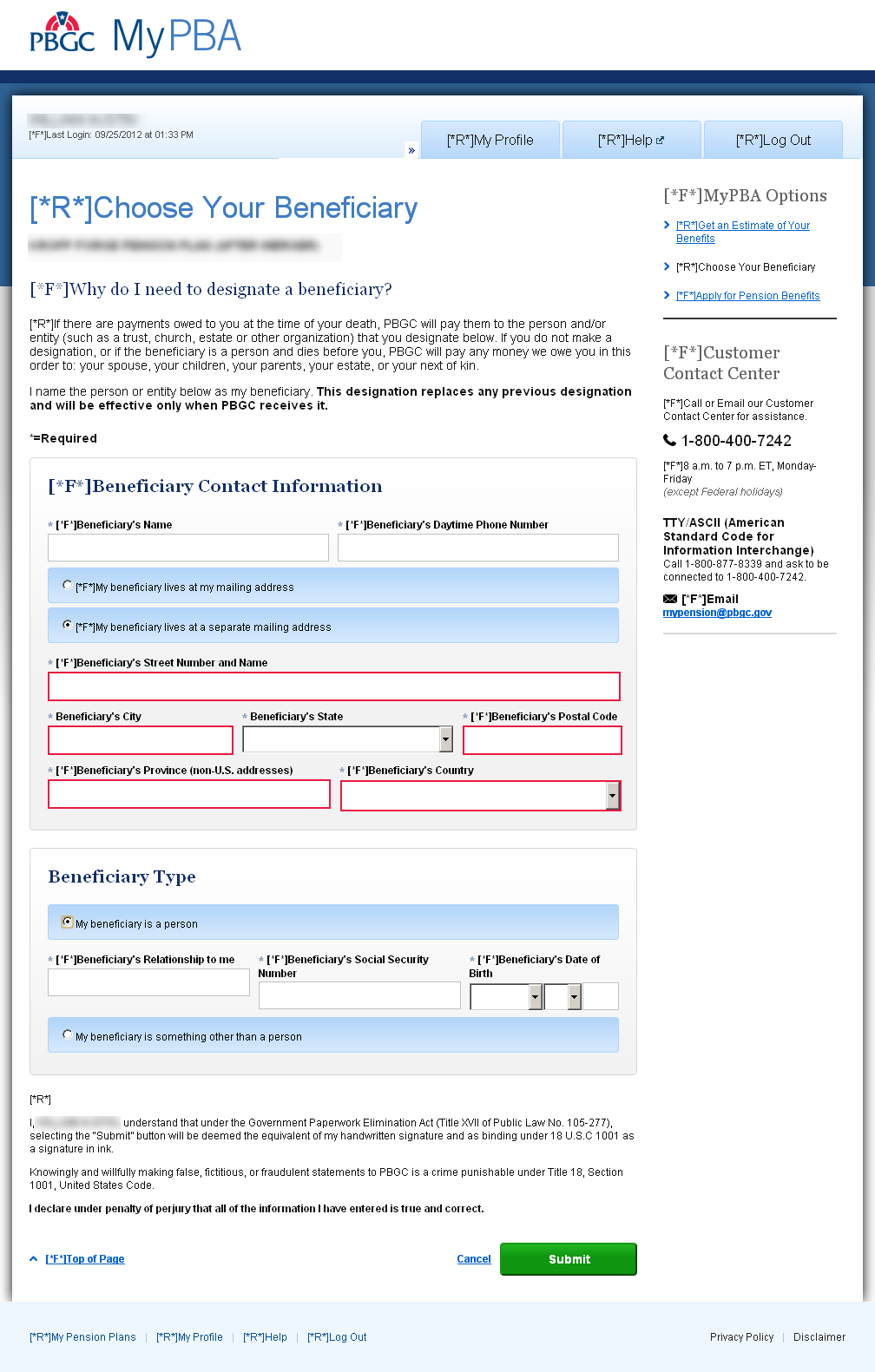 Form 711  Change of Beneficiary for Certain & Continuous (C&C) Benefits Only 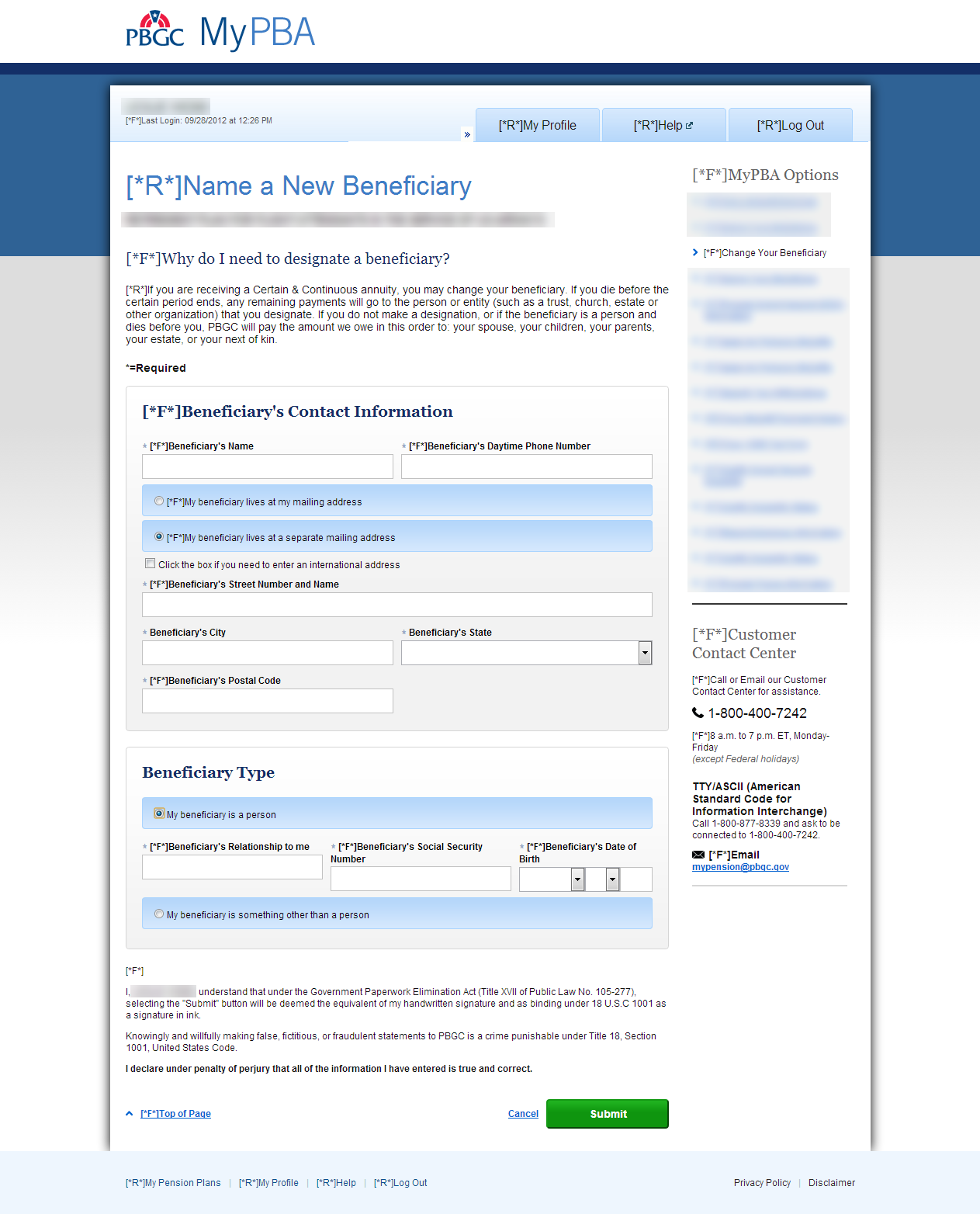 Form 716 Continuous Eligibility Certification 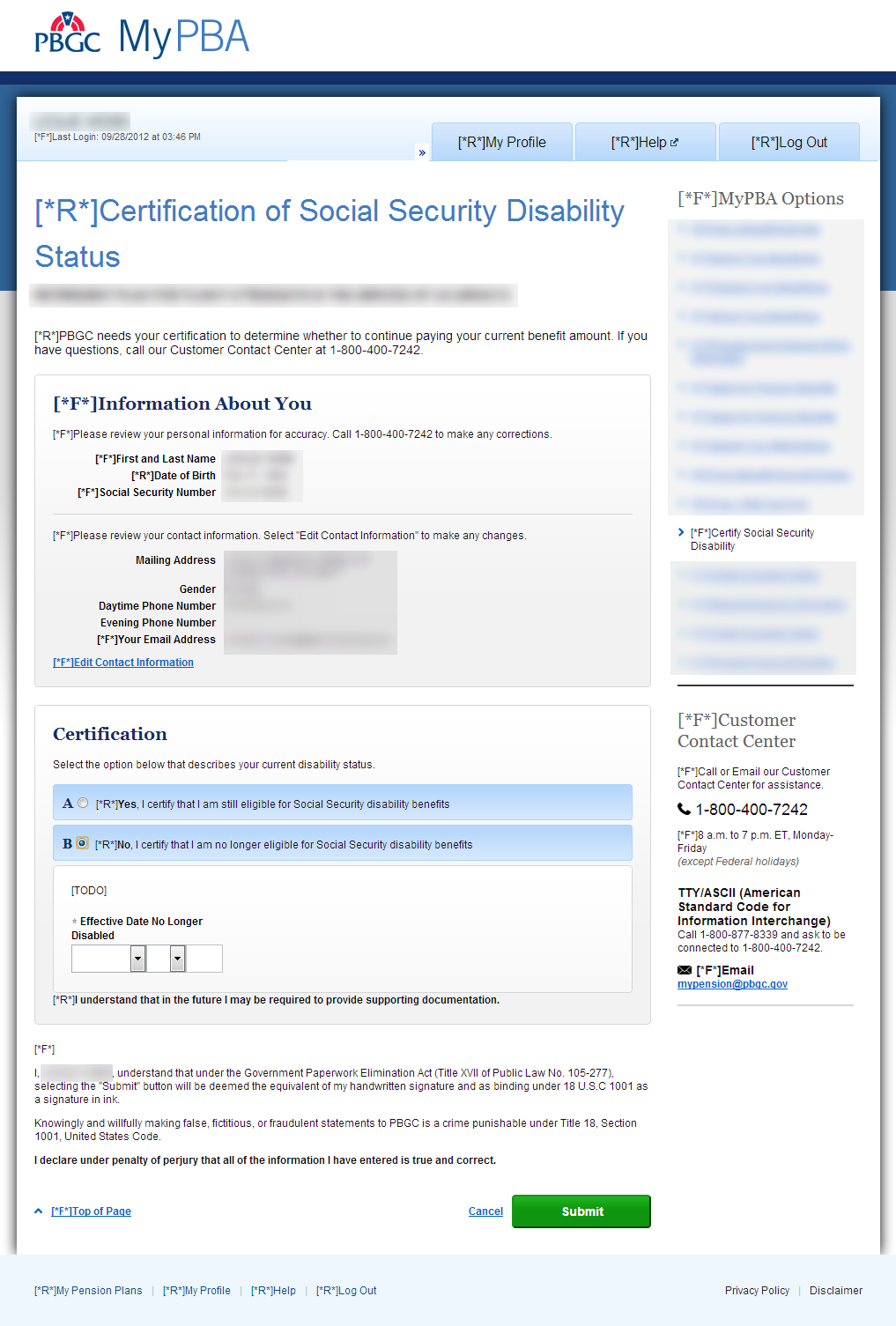 Form 716A Continuous Eligibility Certification 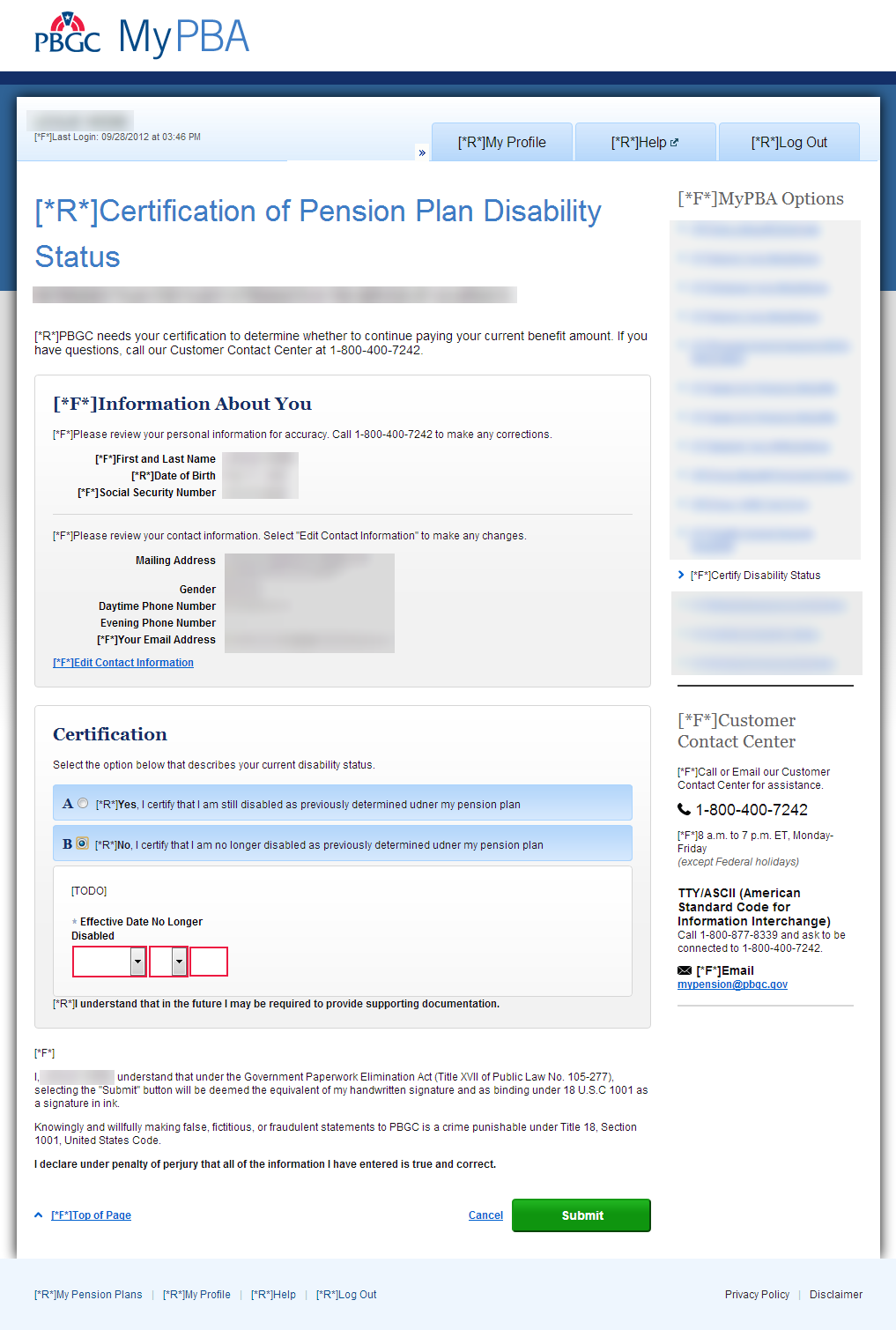 Form 720  Application for Lump-Sum Payment Lump sum Payment Election: if option A is selected, fields for that option are displayed.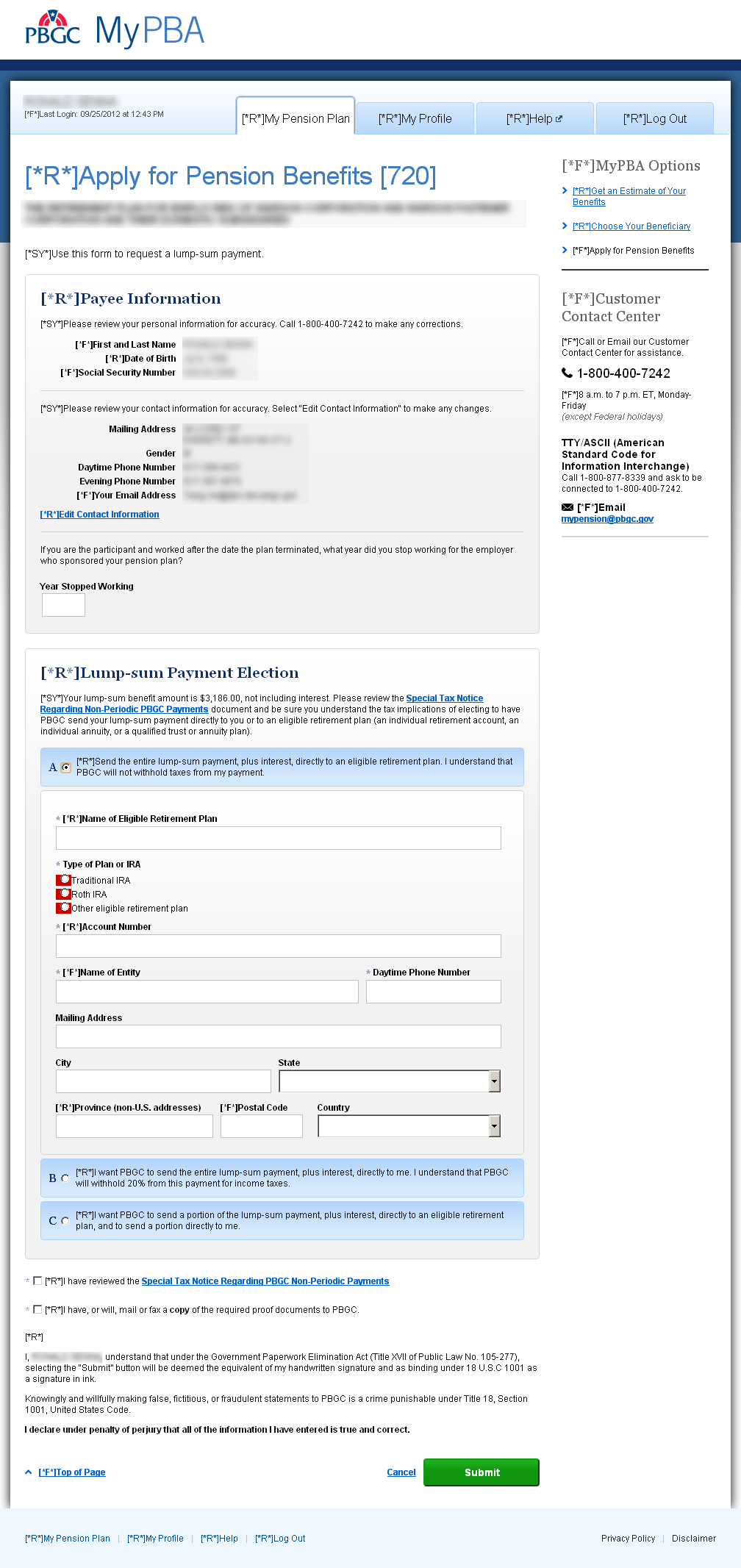 Lump sum Payment Election: if option C is selected, fields for that option are displayed.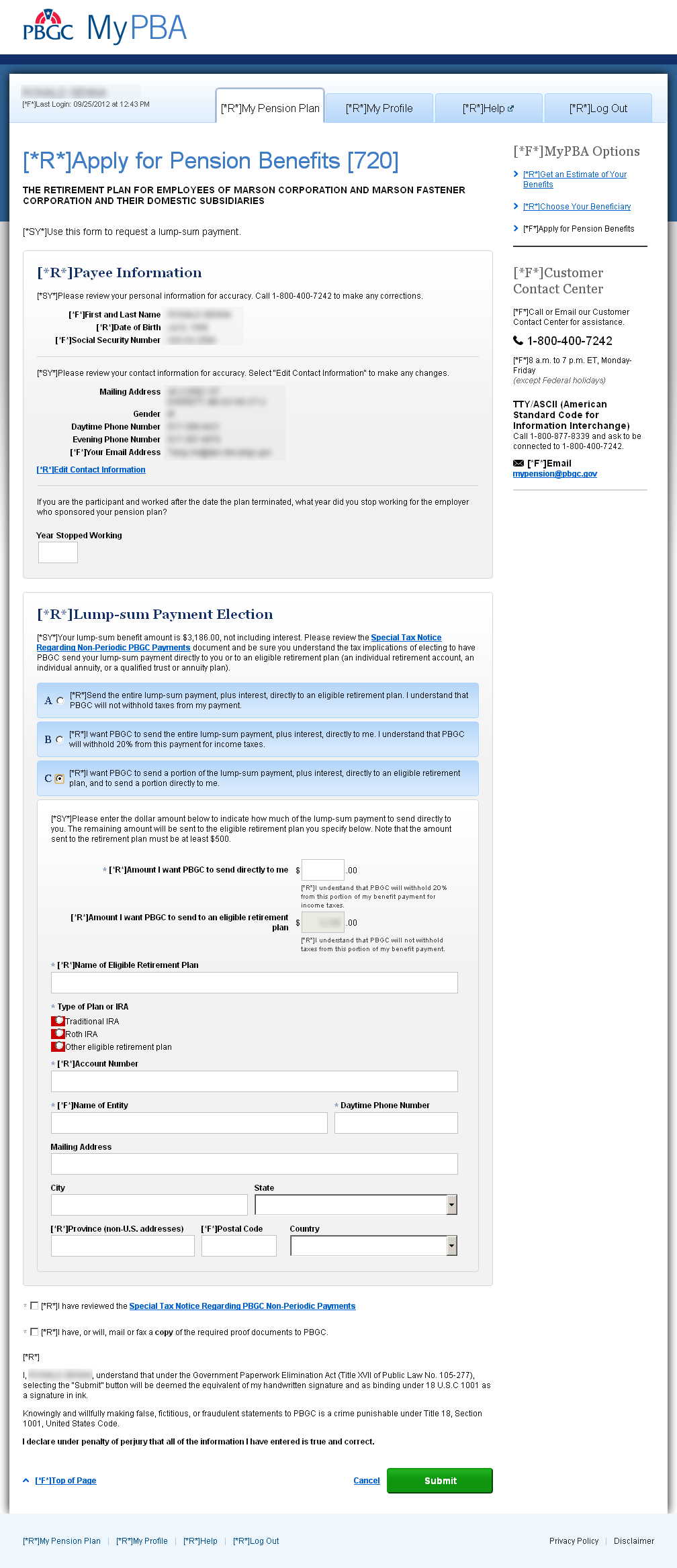 Update Electronic Direct Deposit Screen 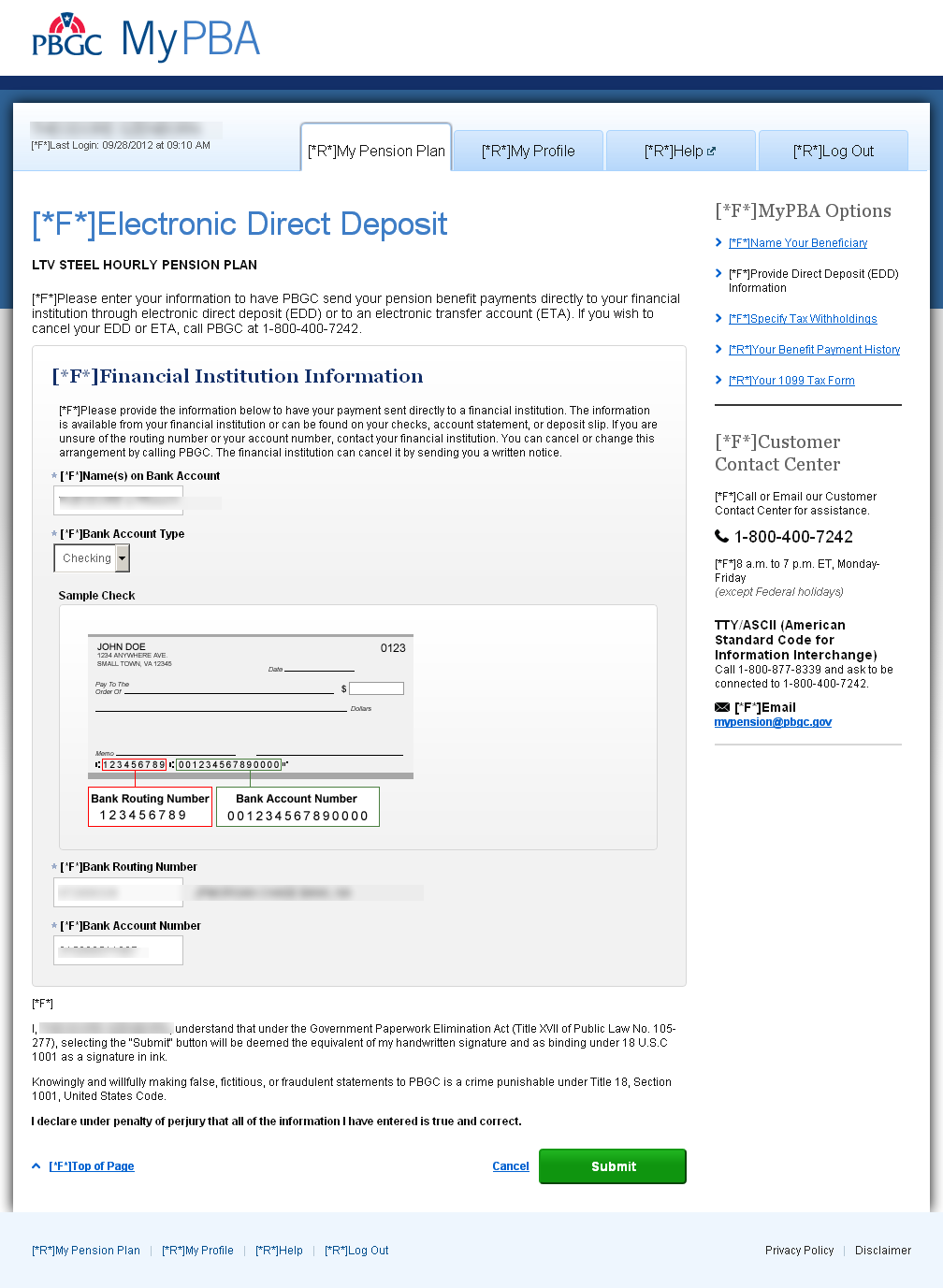 Election to Withhold Federal Income Tax from Periodic Payments ScreenTax Withholding: if option B is selected, fields for that option are displayed.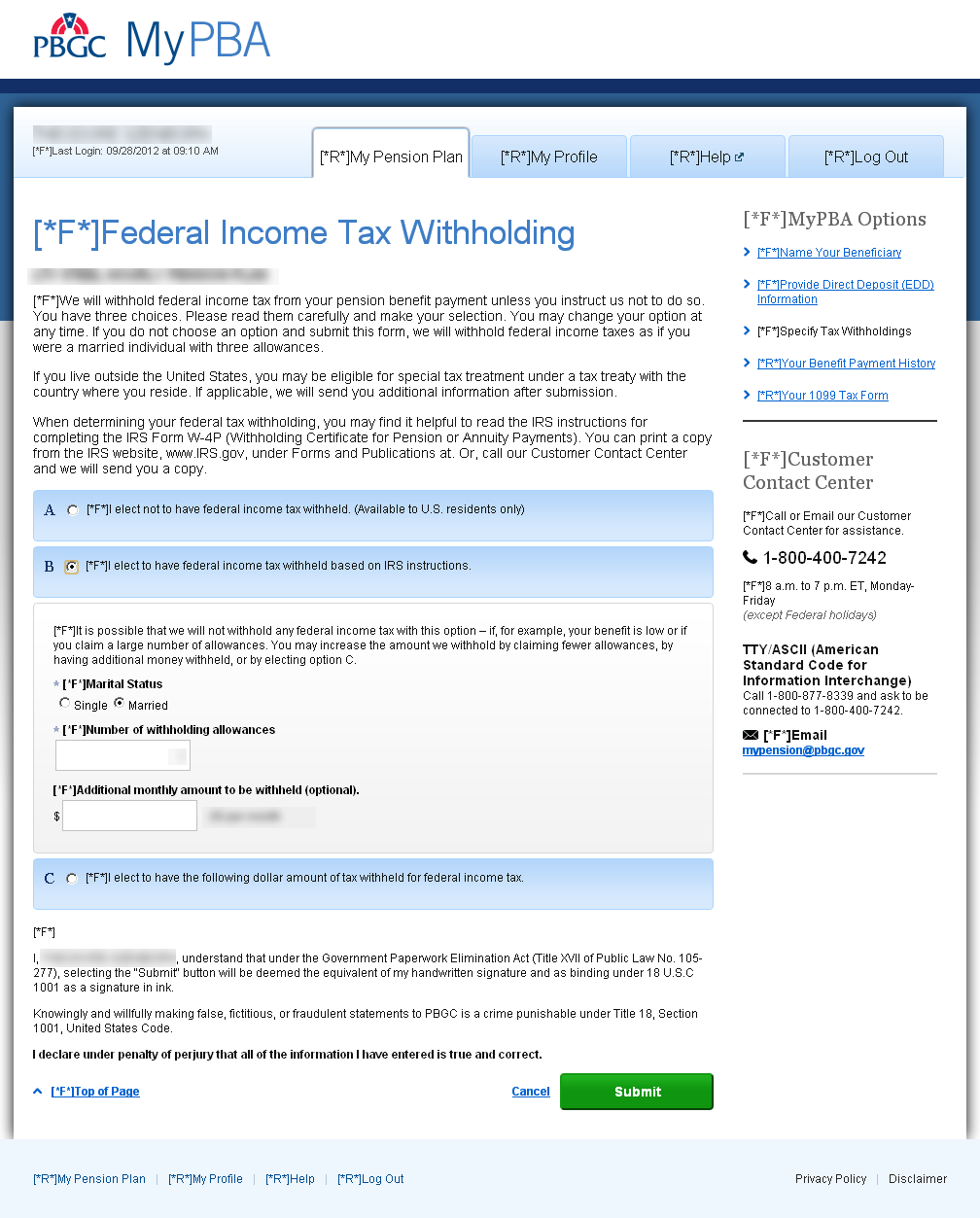 Tax Withholding: if option C is selected, fields for that option are displayed.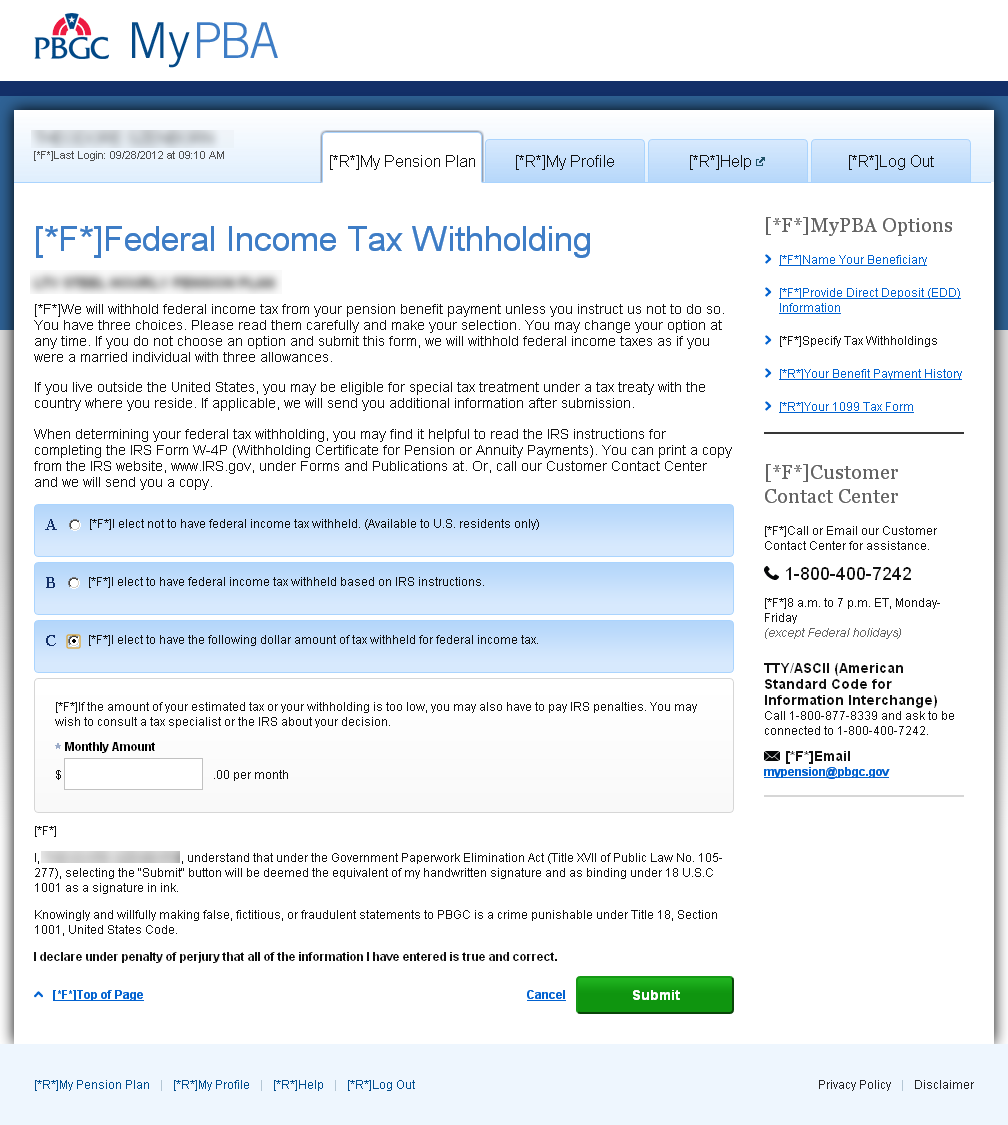 